Копилка интерактивных методов, игр и упражненийМотивацияУпражнение 1. «Найди лишнее»Шаг 1. Подберите девиз урока (пословицу, крылатое выражение, изречение известного человека и т.п.)Шаг 2. Вставьте в слова девиза урока лишние слова. Это могут быть названия цифр, животных, растений, школьных принадлежностей.Шаг 3. Напишите на доске деформированный девиз.Шаг 4. Попросите детей удалить лишние слова и прочитать девиз урока.Шаг 5. Создайте мотивационную ситуацию и поддерживайте мотивационные факторы у учеников.Например: Без труодинда не вытадващишь и рытрибку из прчетыреуда. (Без труда не вытащишь и рыбку из пруда.)Упражнение 2. «Раздели слова».Шаг 1. Подберите девиз урока (пословицу, крылатое выражение, изречение известного человека и т.п.) или тему урока.Шаг 2. Запишите все слова слитно.Шаг 3. Ученики должны разделить слова и прочитать девиз урока илди тему.Шаг 4. Создайте мотивационную ситуацию и поддерживайте мотивационные факторы у учеников.Например: Использованиебольшойбуквывкличкахживотных (Использование большой буквы в кличках животных)Упражнение 3. «Ледокол».Шаг 1. Подберите стихотворение, которое можно нарисовать или показать с помощью движений, мимики и жестов, и которое напрямую относится к содержанию урока.Шаг 2. Начните урок с этого стихотворения (прочитайте его с помощью рисунков или покажите движениями).Шаг 3. Попросите учеников повторить этот «ледокол» за вами.Шаг 4. Создайте мотивационную ситуацию и поддерживайте мотивационные факторы у учеников.Например: Улыбаюсь солнышку,         Здравствуй золотое!         Улыбнусь цветочку,         Пуская он растет!         Улыбнусь дождику,         Лейсь, как из ведра!         Друзьям улыбаемся,         Желаем им добра. Упражнение 4. «Бананы»Шаг 1. Выберите ключевое слово урока.Шаг 2. Выберите фразу, с помощью которой вы зашифруете это слово.Шаг 3. Зашифруйте ключевое слово в выбранной фразе без изменения последовательности букв.Шаг 4. Попросите детей найти и зачеркнуть фразу, чтобы получить ключевое слово урока.Шаг 5. Создайте мотивационную ситуацию и поддерживайте мотивационные факторы у учеников.Например: зачеркните в этой строчке шесть букв так, чтобы оставшиеся буквы составили хорошо знакомое слово: ШБЕАСТНАЬБНУЫКВ (Зачеркивается фраза «шесть букв» и остается ключевое слово «бананы».)Например: Тема «Существительное».Зачеркните главные слова в предложении и получите ключевое слово урока ГЛАВНЫСУЩЕЕСЛСТВИОВАВТЕЛЬЛОЖЕНОЕИИ (зачеркивается фраза «главные слова в предложении», и оставляется ключевое слово»существительное»)Упражнение 5. МикрофонШаг 1. Поставьте вопрос классу.Шаг 2. Предложите детям какой-нибудь предмет, который будет играть роль воображаемого микрофона.Шаг 3. Давайте слово только тому, кто получает «микрофон».Шаг 4. Предложите ученикам говорить быстро и лаконично.Шаг 5. Не комментируйте и не оценивайте ответы.Шаг 6. Создайте мотивационную ситуацию и поддерживайте мотивационные факторы у учеников.Например: урок чтения. Тема: «Сказки русских писателей». Вопрос: Какие сказки вы читали? Назовите их авторов.Упражнение 6. «Задом наперед»Шаг 1. Определите тему урока.Шаг 2. Запишите на доске тему урока с точки зрения противоположного допущения.Шаг 3. Рассмотрите проблему с разных сторон.Шаг 4. Представьте, что вся информация неправильна.Шаг 5. Начните «с нуля».Шаг 6. Создайте мотивационную ситуацию и поддерживайте мотивационные факторы у учеников.Например: Тема: «Человек – часть неживой природы».Все имеют право обижать человека.Чтобы быть здоровым и ничего не делать.Упражнение 7. «Книга жалоб»Шаг 1. выберите трудную для восприятия детьми тему урока.Шаг 2. Подготовьте небольшой ящичек и напишите на нем «Для жалоб».Шаг 3. Сделайте запас небольших листиков бумаги.Шаг 4. Попросите детей записать их жалобы по поводу темы урока.Шаг 5. После окончания жалоб, закройте ящичек.Шаг 6. Укажите, что это очень важные причины для того, чтобы сопротивляться этой теме.Шаг 7. Спросите, не хотели бы они отложить свои жалобы на время урока и открыться новым знаниям.2. Сообщение темы  и ожидаемых учебных результатов.Упражнение 1. «Дешифровщик»Шаг 1. Определите ключевое слово темы урока.Шаг 2. Зашифруйте его с помощью цифр.Шаг 3. Попросите детей расшифровать и озвучить тему урока.Например: расшифровать тему урока.3. Актуализация знанийУпражнение 1. «Мозговой штурм» (работа в группах или фронтально со всем классом)Шаг 1. Разделите детей на группы по 5-7 человек.Шаг 2. Четко определите проблему или тему для «мозгового штурма».Шаг 3. Работайте вместе.Шаг 4. Выберите главного (спикера группы), который ведет обсуждение и стимулирует появление новых идей. Он должен стимулировать не качество, а количество идей.Шаг 5. Дайте детям время на размышление, чтобы увеличить появление новых идей.Шаг 6. Придерживайтесь правил «мозгового штурма»Никакой критики.Заимствование других идей – нормальное явление.Желательно большое количество идей.Оценка приходит позже.Шаг 7. Делитесь идеями циклически, когда отдельные участники или группы рассказывают об одной идее по очереди и идеи не повторяются.Упражнение 2. «Мозговая атака» - карусельШаг 1. Выберите тему, которую можно разбить на подтемы или подгруппы вопросов.Шаг 2. Напишите каждый вопрос или подтему на отдельном листе.Шаг 3. Разделите учеников на группы по 4-5 человек.Шаг 4. Раздайте каждой группе по таблице.Шаг 5. Выберите, кто будет записывать идеи (секретарь), и раздайте им цветные маркеры.Шаг 6. Укажите время, за которое надо дать ответ на вопрос.Шаг 7. Каждая группа передает свои таблицы по кругу.Шаг 8. Продолжайте упражнение, пока каждая группа не даст ответы на все вопросы.Шаг 9. Каждая группа заканчивает свое движение на таблице, с которой начала.Шаг 10. Изучить таблицы и обратить внимание на то, что было добавлено другими группами.Например: Тема «Животные». Подтемы: млекопитающие, пресмыкающиеся, рыбы, птицы.Упражнение 3. «Углы»Шаг 1. на больших листах бумаги напишите различные точки зрения на тему урока и пронумеруйтеШаг 2. Объявите, какая точка зрения в каком углу размещена.Шаг 3. Предложите детям присоединиться к какому-нибудь углу.Шаг 4. Среди участников того же угла найдите себе пару и обговорите между собой причины выбора.Шаг 5. Вместе со своим партнером объединитесь с другой парой из того же угла, что и вы, и перескажите причины выбора вашего партнера.Шаг 6. Выберите в каждом углу спикера, который расскажет всей аудитории причины, названные в его углу.Например: начиная изучать времена года, ученикам предлагается выбрать любимое время года и назвать две причины, почему именно это время года является у них любимым.Упражнение 4. «Мозговая атака» «Пять слов – три слова»Шаг 1. Объявляется тема обсуждения.Шаг 2. Дети объединяются в группы по 4 человека.Шаг 3. Каждый член группы самостоятельно 5 слов, пришедших на ум во время работы над определенной темой, на отдельном листе.Шаг 4. Участники объединяются по четверо, обсуждают эти слова и  отбрасывают повторяющиеся.Шаг 5. На большом листе бумаги секретарь группы записывает три слова, наиболее удачно характеризующие тему обсуждения. Листы вывешиваются на доске.Шаг 6. Докладчики групп сообщают эти слова и объясняют всему классу.Шаг 7. Обратить внимание на все слова. которые записали группы, проанализировать их и отбросить повторы.Шаг 8. Составить короткий доклад по теме обсуждения на основе опорных слов.Упражнение 5. «Интервью в три шага». Группы по 4 делятся на пары, учитель дает вопросы для интервью.Шаг 1. Каждый проводит интервью со своим соседом по паре.Шаг 2. Ученики меняются ролями в паре.Шаг 3. Объединитесь в группы по 4. Каждый ученик рассказывает своей группе, что он узнал от соседа по паре.Например: Как вы думаете, о чем, судя по названию, идет речь в данном рассказе?4. Осознание смыслаУпражнение 1. Система обозначений «Помощь»Шаг 1. Актуализация (обсуждение пред чтением или изучением).Групповая «мозговая атака» по теме.Записывание информации, полученной в результате «мозговой атаки» на доскеКлассификация информации.Шаг 2. Усвоение смысла (собственно чтение и изучение). Читая текст, дети делают обозначения: «+» - «Я это знал»; «-» - «Я это не знал»; «!» - «Это интересно».Шаг 3. Рефлексия после обсуждения или прочтения.Упражнение 2. «Ажурная пилка». Дети должны быть готовы работать в разных группах.Шаг 1. Каждая домашняя группа получает задание, изучает его и обсуждает материал.Шаг 2. Распределить роли в группе: секретарь (ведет записи), докладчик (ставит вопросы по поводу содержания материала или докладывает о результатах работы группы), спикер (глава), секундант (следит за временем).Шаг 3. Объединить детей в экспертные группы. В экспертных группах дети становятся экспертами в теме, которая изучалась в домашней группе.Шаг 4. Каждый ученик по очереди за определенное время должен донести информацию до членов других групп и воспринять новую информацию от них.Шаг 5. Дети возвращаются в домашние группы, где делятся информацией, полученной от членов других групп.Шаг 6. Вырабатываются совместные решения и выводы.Упражнение 3. Чтение с предвидением (методическая структура АУР «актуализация – усвоение – рефлексия»)Шаг 1. Учитель выбирает хорошо изложенный и интересный материал для учеников, отвечающий их возрасту.Шаг 2. Учитель должен самостоятельно прочитать и понять текст, а также поставить перед собой такие вопросы:Почему я хочу, чтобы мои ученики прочитали этот материал?Что ученики поймут, прочитав текст?Что ученики должны понять, прочитав текст?Какие проблемы или вопросы содержатся в тексте?Каким опытом должны обогатиться и поделиться ученики, ознакомившись с текстом?Шаг 3. Разбейте текст на части в тех местах, которые могли бы вызвать интерес у детей.Шаг 4. Не делите текст на множество дробных частей. Важно выделить основную линию событий.Шаг 5. После каждой части текста продумайте разные типы вопросов. Не ставьте очень много вопросов, это может привести к потере целостности текста, а соответственно и восприятия последовательности событий.Шаг 6. Предупредить детей. чтобы они читали текст только до указанного места.Шаг 7. После каждой остановки вести с детьми дискуссию. Уместно сосредоточить внимание на вопросах:Про что эта история?Какая проблема описывается в произведении?Почему вы так думаете?Как вы думаете, что произойдет дальше?Что вы думаете о…?Что вы чувствовали по отношению к определенному персонажу или событию?Что бы вы сделали дальше?Оправдались ли ваши ожидания?Что вы думаете теперь?Удивлены ли вы?Шаг 8. А теперь прочитайте следующий отрывок и узнайте, что случилось далее.Шаг 9. Упорядочить процесс обработки текста по схеме АУР так, чтобы ученики последовательно проходили стадии актуализации, прогнозирования, понимания, построения смыслов и рефлексии.Упражнение 4. Метод «ПРЕСС» (ученики учатся дискутировать, аргументировать свои мысли) Шаг 1. Раздать ученикам материалы, в которых обозначены четыре этапа метода «ПРЕСС»:Позиция: «Я считаю, что…»;Обоснование: «…потому, что…»;Пример: «…например…»;Выводы: «Поэтому я считаю…».Шаг 2. Объяснить ученикам каждый этап метода «ПРЕСС»:Дети высказывают мысль, объясняют, в чем состоит их точка зрения.Объясняют причины появления такой мысли, то есть на чем основываются доказательства.Приводят примеры, дополнительные аргументы в поддержку своей позиции, называют факты, которые демонстрируют их доказательства.Обобщают свои мыслиУпражнение 7. Займи позицию (полезна для работы с дискуссионными вопросами и проблемами)Шаг 1. Предложите ученикам дискуссионный вопрос и попросите их определить собственную позицию по поводу этого вопроса.Шаг 2. Напишите три плаката: За. Против. Не знаю. Озвучьте проблемный вопрос. Например: Необходимо запретить охоту на зверей.Шаг 3. Дети становятся возле выбранного ими плаката.Шаг 4. Учитель выбирает нескольких учеников и просит их обосновать свою точку зрения или предлагает всем, кто разделяет ее, обговорить и выработать совместные аргументы в ее защиту, использовав метод «ПРЕСС».Шаг 5. После изложения разных точек зрения учитель спрашивает, не изменил ли кто свою точку зрения и не хочет ли перейти к другому плакату.Упражнение 8. Хорошо или плохо. (Применяется для рассмотрения проблемы с разных точек зрения)Шаг 1. Сообщение проблемы для обсуждения.Шаг 2. Дети рассматривают эту проблему с разных точек зрения, называя хорошие и плохие стороны.Шаг 3. Составляют таблицу «хорошо – плохо» и аргументируют свои ответы. Например: обсуждается черта характера жадность.Хорошо: человеку никто не мешает; он один и делает, что хочет и т.д.Плохо: человек без друзей некомфортно, неуютно в этой жизни; страдает нервная система, так кА постоянно возникает страх, что у него что-то попросят и т.д. 5. РефлексияУпражнение 1. Синквейн. (стихотворение в пять строчек, которое синтезирует информацию и факты в краткое высказывание, которое отражает тему)Шаг 1.  Предлагаем тему.Шаг 2. Делим на пары, объединяя усилия, составляем одно общее стихотворение.Шаг 3. Стихотворения, написаны е в парах. представляем на обсуждение в группы.Шаг 4. После дискуссии дети выбирают лучшее стихотворение.Например: Солнце.         Ласковое, теплое.         Светит, согревает, излучает.          Без него невозможна жизнь.          Звезда.Упражнение 2. Незаконченное упражнениеШаг 1. Определяем тему для высказываний.Шаг 2. Используя «микрофон», учитель формулирует незаконченное предложение и предлагает ученикам завершить его.Например: На уроке для меня наиболее важным открытием было…Эта информация позволяет нам сделать выводы, что…Это решение было принято, потому что…Сегодняшний урок научил меня…Упражнение 3. Тестирование.Ученики самостоятельно составляют тестирование по заданной теме, проводят и оценивают его.Упражнение 4. Трехминутное эссе (свободное письмо).Шаг 1. Дети пишут свои мысли о прочитанном произведении.Шаг 2. Желающие читают свои сочинения в «кресле автора», которое ставится посередине класса.Шаг 3. Изложение мыслей на бумаге не оценивается.Шаг 4. Ученики уверены в своем праве высказывать мысли свободно, а также в уважительном отношении аудитории к их рассуждениям.Шаг 5. Получив отзывы на собственные мысли, ученики имеют широкие возможности для их обсуждения.Игра  «Карусель» Область применения: данную игру можно использовать на любом уроке.Цель: 1. Задать динамичный темп для ведения диалога.           2. Закрепить и обобщить знания по определённой теме.Оборудование: 1. Карточки с заданиями.                            2. Погремушка (для подачи сигнала)1 .Построение ( внешний и внутренний круг)2.Вход и выход из диалога:Поздороваться, пожав друг другу руки.Договориться, кто первый начнёт.Выполнить задание, поменяться ролями.Поблагодарить.После сигнала внутренний круг стоит на месте, а ребята из внешнего круга делают шаг вправо по кругу. Далее дети выполняют задание с новым партнёром и вновь передвигаются по сигналу.«Карусель» поворачивается и т.д.Игра «Ручеёк»Область применения: Данную игру можно использовать на любом уроке. Число играющих — нечётное.Цель: 1. Закрепить и обобщить знания детей по определённой теме.            2. Отработать контроль в паре.Оборудование:           1. Карточки с заданиями           2. Свисток (для подачи сигнала)     Число играющих — нечётное. Дети встают в пары друг за другом так, как в аналогичной игре «Ручеёк». Один - лишний,  он - водящий. Учитель, начиная игру, даёт задание. Задания на карточках записаны так, что комплектуются новые пары с правильными формулировками. Учитель может находиться внутри игры.  Дети овладевают навыками контроля, учатся тактично поправлять соседа, объяснять причину неправильного (правильного) ответа. Игра «Ручеёк-2» Область применения: Данную игру можно проводить на любом уроке.Цель: 1. Отработать вход в диалог и выход из него.           2. Закрепить и обобщить знания по  определённой теме.Оборудование:           1 .Карточки с заданиями.           2.Трещотка (для подачи сигнала).       Класс делится на две части.  Дети встают попарно лицом друг к другу в две линейки. По сигналу дети приветствуют друг друга и по очереди предлагают друг другу выполнить задание.       Обсудив задания друг друга, по сигналу учителя дети  прощаются и второй ряд делает шаг вправо (первый стоит на месте). Произошла смена партнёра. Оставшийся лишний игрок (в конце  «ручейка») бежит к его началу, образует новую пару и игра продолжается.Игра «Школа Разведки»Область применения:   Данную игру можно использовать на любом уроке.Цель: 1. Отработать взаимоконтроль в паре.            2. Обобщить знания по определённой теме.Оборудование:Карточкиэ           2.Сигнал.Детям объявляется, что они поступили на секретную работу. Раздаются секретные карточки; их нельзя никому показывать.       Карточки - их 2: разведчики и генералы. Их главная цель пробраться в тыл противника и устроить как можно больше встреч с другими разведчиками, тем самым собрать команду и наибольшее количество информации.        После соединения каждая группа должна доказать правильность такого распределения в команды.       Усложняя технологию определённой формы работы, применяю соединение двух игр в парах сменного состава.       Такое «совмещение» способствует повышению интереса детей, снижает утомляемость и осуществляет более глубокую индивидуализацию.Методы создания благоприятной атмосферы, организации коммуникацииУтреннее приветствие в стихах «Скажем «Здравствуйте»Проводится со всем классом одновременно, можно в парах.Учитель просит ребят выполнять то, о чём он будет говорить.Скажем «Здравствуйте» руками (детям нужно придумать свой жест для приветствия и поприветствовать им всех присутствующих).Скажем «Здравствуйте» глазами (нужно встретиться взглядом с кем – нибудь). Скажем «Здравствуйте» мы ртом.Станет радостней(веселей)кругом(все произносят хором «Здравствуйте».Можно вместо «ртом» произносить «кивком», тогда после слов все дружно кивают головой. Игра – приветствие «Что в «Здравствуйте»тебе моём?»Дети озвучивают пожелания для друзей на каждую букву слова «здравствуйте», которые можно подарить другому человеку.Правила игры: не пропустить ни одной буквы, не повторить пожелания на одну и ту же букву, например:З – здоровья, зрелости, задора, зоркостиД – доброжелательности, добра, доверияР – радости, равновесия, решимостиА – активности, аккуратности, авторитетаВ – внимания, великодушия, важности, весельяС – смекалки, счастья, свободы, стремленияТ – творчества, таланта, трудолюбия, терпенияВ – вежливости, верности, внимания, волшебстваУ – уважения, уверенности, улыбок, успехаИ(й) – интереса, искренности, идей, изяществаТ – трудолюбия, таланта, терпения, творчестваЕ – единства, естественностиСлова можно называть устно, разместив слово «здравствуйте» в строчку на доске, или записывать пожелания рядом с каждой буквой, расположив его на доске по вертикали.Учащиеся могут получить домашнее задание:Подобрать слова – пожелания на каждую букву слова «здравствуйте»;Используя подобранные слова, сочинить считалку, « кричалку», мини – стихотворение или сгруппировать эти слова в предложение.«Рукопожатие через океан»Перед началом игры участники объединяются в пары, смотрят в глаза друг другу, мысленно желают здоровья, повторяя при этом следующие действия и слова:обменяться рукопожатием всей ладонью со словами приветствия(слова приветствия дети выбирают сами);убрав большой палец, сцепив 4 пальца правой руки(рукопожатие без участия большого пальца)со словами : «Рад тебя видеть»;соприкасаясь друг с другом большими пальцами, говорят друг другу: «Вот мы и встретились!»:два пальца(указательный и средний) правой руки каждого участника «бегут» по левой руке соседа до его плеча. Затем похлопывают по плечу партнёра всей ладонью и при этом приговаривают: «Если надо будет, я тебе помогу!» или «Я буду рад тебе помочь».Игра – приветствие «Пожелания весёлых пальчиков»Заглянуть друг другу в глаза и, подняв руки на уровне груди, соприкоснуться ладонями обеих рук. Затем поочерёдно коснуться одноименных пальцев своего соседа, произнося на каждое прикосновение любое пожелание по очереди, начиная с большого пальца. Можно сопровождать следующими словами: желаю (соприкасаются большими пальцами) успеха, большого(средними) во всём(безымянными) и везде(мизинцами). Здравствуй!(прикосновение всей ладонью руки). Эти слова и действия можно говорить одновременно или по очереди, повторив ещё раз, а в конце вместо приветствия пальцы рук можно переплести и произнести фразу «Удачи тебе».Игра – приветствие «Улыбка»Можно использовать перед любым уроком.Для игры учащиеся объединяются в пары произвольно, смотрят друг другу в глаза, мысленно желают здоровья соседу и поговаривают слова:Здравствуй, друг!Как ты тут?Улыбнись мне,А я – тебе.После этих слов дети улыбаются друг другу, при желании – обнимаются. Затем все садятся на свои места или находят себе нового партнёра и действия повторяются. Продолжительность игры определяет учитель.Игра – приветствие «Привет, сосед!»Учащиеся по команде учителя поворачиваются друг к другу лицом. Глядя в глаза соседу, произносят следующие слова:Привет, сосед!Улыбнись мне в ответ.Я хочу, чтобы ты не грустил,Всем улыбки сегодня дарил.Можно придумать сопровождение слов движениями рук.Игра – приветствие «Печатная машинка»Выбирается какая – нибудь фраза или коротенький текст для печатания, например:«Здравствуйте, ребята,Как ваши дела?»Выбор длины фразы зависит от подготовленности участников. Можно взять четверостишие, в котором есть слово «здравствуйте.»Выбранную фразу можно записать на доске.Учащимся раздаётся по букве алфавита или только те буквы, которые встретятся при печатании текста, и те знаки препинания, которые встретятся в тексте. Условия печатания придумывает учитель, например:согласные буквы – хлопнуть в ладоши;гласные – проговорить вслух;пробел между словами – всем встать;запятая – топнуть ногами;точка – хлопнуть ладонями по парте;восклицательный знак – ударить ладонями о колени;вопросительный знак – хлопнуть ладонями над головой.Если кто-то из участников ошибся, то учитель или все хором произносят слово «Ам!» , т.е. убирается ошибка, и хором произносится слово «Вжик!». В конце текста участники игры встают. Игра – приветствие  разными частями тела.Все участники двигаются по классу хаотично. По команде учителя дети соприкасаются различными частями тела – приветствуют друг друга рукопожатием, коленками, локтями, носками правой, левой ноги, лбами, плечами, спинами и т.д. Количество прикосновений друг  к  другу разными частями тела определяет учитель.МЕТОД «ПРОГНОЗ ПОГОДЫ»Задачи реализации метода: развитие положительной мотивации учащихся в деятельности, взаимодействии, создание благоприятной атмосферы, организация коммуникации участников педагогического процесса.Рамочные условия реализации метода.Оптимальное количество участников — до 30 человек.Необходимое оборудование: лист бумаги большого формата, на котором изображена система координат: ось У — температура эмоционального состояния, душевного настроя; ось X — участники педагогического взаимодействия; 2-3 маркера (можно обойтись доской и мелом).Время реализации метода — 10 — 15 мин.Алгоритм реализации метода.Педагог объясняет условия реализации метода: каждый участник рассказывает о своем эмоциональном, душевном состоянии на данный момент языком «прогноза погоды», т. е. говорит о том, какими погодными признаками можно охарактеризовать его душевное состояние: какому времени года соответствует? пасмурно или ясно? ветрено или тихо? есть ли осадки? какое время суток? какая температура? (при определении температуры задается жесткое условие — определить температуру в интервале от 0 до +10 °С).Затем каждый участник поочередно (по часовой стрелке) повествует о своем душевном, эмоциональном состоянии, последний признак этого состояния (температуру) педагог фиксирует маркером (мелом) на листе бумаги (доске).После того как высказались все участники, педагог (он тоже описывает свое состояние, причем будет лучше, если он первым предложит свой рассказ, задав в нем определенный алгоритм повествования) соединяет все отметки температуры в график.Когда график построен, педагог приглашает участников взаимодействия проанализировать его, высказать свое отношение к нему.Подводя итог, педагог отмечает, что каждый из участников взаимодействия является индивидуальностью, каждый имеет право на свое состояние, свое мироощущение, и построенный график подтверждает это.МЕТОД «АЛЛИТЕРАЦИЯ ИМЕНИ»Задачи реализации метода: создание благоприятной атмосферы, установление  коммуникации,   включение  в  деятельность участников    педагогического взаимодействия, организация  мыследеятелъности,   благотворчества учащихся.Рамочные условия реализации метода.Оптимальное количество участников — до 30 человек.Специального оборудования реализация метода не требует.Время реализации метода — 5 — 10 мин.Алгоритм реализации методаУчастники взаимодействия пространственно размещаются так, чтобы каждый видел всех.Педагог объясняет название метода и правила его реализации: «литера» в переводе с латинского — «буква», «ал» - переводится как «к, при»; таким образом, в нашей интерпретации «аллитерация» означает «при букве, к букве»; «аллитерация имени» — это дополнительная характеристика к имени участников взаимодействия на ту же букву, с которой начинается имя (например, Сергей серьезный, Оксана обаятельная,  Михаил мудрый и т. д.).Каждому участнику предлагается в течение 1 мин придумать аллитерацию (дополнительную характеристику) своего имени. Желательно, чтобы аллитерация отражала индивидуальность, особенности личности участника взаимодействия.После того как придуманы аллитерации имен, педагог, начиная с себя, говорит: «Хочу представиться вам — я Сергей серьезный!» — и передает эстафету (эстафетным атрибутом может быть ручка, маркер, открытка и т. д.) следующему участнику.Следующий участник сначала представляет предыдущего, называя его аллитерацию имени, затем представляет себя и т. д.Последнему из участников необходимо назвать аллитерации имен всех участников взаимодействия и завершить это представление собой.МЕТОД «ИМЯ И ЖЕСТ»Задачи реализации метода: создание благоприятной атмосферы, организация коммуникации, оперативное включение в деятельность всех учащихся, развитие их зрительной памяти.Рамочные условия реализаций метода.Оптимальное количество участников — до 30 человек.Специального оборудования реализация метода не требует.Время реализации метода — до 10 мин.Алгоритм реализации метода.Участники пространственно размещаются так, чтобы хорошо видеть каждого.Педагог объясняет условия реализации метода: каждый участник представляет предыдущих участников и себя, называя их имена и повторяя (демонстрируя) жесты, которыми сопровождались имена.Поочередно каждые участник, называя свое имя, демонстрирует при этом какой-либо выразительный жест. Первым называет свое имя педагог, сопровождая его каким-либо жестом.Следующий участник сначала называет имя педагога и показывает его жест, а затем представляет свое имя и жест. Так продолжается до последнего участника, которому соответственно необходимо назвать имена и продемонстрировать жесты всех участников взаимодействия.МЕТОД «ПОМЕНЯЙСЯ МЕСТАМИ»Цели реализации метода: создание благоприятной атмосферы, организация коммуникации между учащимися, оперативное их включение в деятельность.	 Рамочные условия реализации метода.Оптимальное количество участников — до 30 человек.Специального оборудования реализация метода не требует.Время реализации метода - до 5 мин.Алгоритм реализации метода.Все участники взаимодействия садятся в круг.Педагог объясняет, как реализуется метод: участники быстро меняются местами,  отвечая таким образом на вопросы и выражая свое отношение к каким-либо предметам, событиям, явлениям. Оптимальное количество вопросов - 10 - 15.Например, педагог предлагает поменяться местами тем, кто:уже проснулся;жаждет деятельности;пил на завтрак чай;пил на завтрак кофе;добирался до школы Пешком;добирался до школы На общественном транспорте;у кого хорошее настроение;у кого есть что-то серое (черное и т. п.) в одежде;у кого черная обувь;хотел бы узнать что-то новое;хочет общаться и т. д.Те участники, которые отвечают на вопрос положительно, должны быстро подняться со своего места и пересесть на какое-либо другое, освободившееся; если участники отвечают на вопрос отрицательно, они остаются на своих местах.МЕТОД «ЗАВЕРШИ ФРАЗУ»Задачи реализации метода: оперативное включение учащихся в деятельность,    взаимодействие, создание благоприятной атмосферы, организация коммуникации.Рамочные условия реализации методаОптимальное количество участников — до 30 человек.Специального оборудования реализация метода не требует.Время реализации метода — до 5 мин.Алгоритм реализации метода:Педагог объясняет условия реализации метода: необходимо оперативно завершить начатую фразу.Педагог начинает фразу (например, «Я пришел сюда...», «А еще хочу сказать...», «А знаете ли вы...», «Если бы я был директором школы (деканом факультета)...» и т. п.) и предлагает учащимся без какой-либо подготовки закончить ее.Каждый из участников поочередно произносит предложенную фразу и свой вариант ее продолжения.Итоги реализации метода подводит педагог, предлагая свой вариант завершения фразы. Можно предложить отрефлексировать результаты реализации метода кому-либо из учащихся.Методы обмена деятельностямиМЕТОД  «МАСТЕРСКАЯ БУДУЩЕГО»Задачи реализации метода: развитие мышления, «Я-концепции», формирование ценностных ориентации, приобретение учащимися опыта творческой деятельности, опыта осуществления различных мыслительных операций, опыта моделирования, конструирования деятельности; развитие субъектности (активности, самостоятельности) участников педагогического взаимодействия.	Рамочные условия реализации метода.Оптимальное количество участников — до 30 человек.Просторная аудитория или несколько аудиторий (из которых одна большая, где могли бы разместиться все участники).Необходимое оборудование: листы бумаги А-3 или ватмана (по 2-3 листа на каждую творческую группу); листы бумаги формата А-4 (по 1 листу для каждого участника); маркеры (по 1-2 на каждую творческую группу).Время реализации метода — от 1-3,5 ч до 10-12 ч.Алгоритм реализации метода.Вводная беседаПедагог, руководящий реализацией метода, знакомит участников педагогического взаимодействия с целями и задачами, порядком и условиями его реализации. В процессе вводной беседы определяется проблема, которая будет составлять содержание реализуемого метода (проблему может предложить педагог).Этап 1 — критикаПедагог предлагает приготовить по 2 листа бумаги формата А-4 и в течение 5-10 мин (в зависимости от временных условий можно до 30-40 мин) фиксировать «плюсы» (положительные аспекты) и «минусы» (отрицательные аспекты) обсуждаемой проблемы (на один лист записываются все «+», на другой — все «-»). Например, предлагается зафиксировать «+» и «-» взаимодействия человека и природы.По истечении времени каждый из участников называет результаты своей аналитической работы (можно с кратким комментарием).После своего выступления участники закрепляют листки с «+» на одной части стены (доски), а листки с «- » — на другой (можно пользоваться листками цветной бумаги).Этап критики заканчивается обобщающим комментарием педагога или кого-то из участников. Можно также создать из числа участников две аналитические группы, каждая из которых в течение 7-10 мин обобщает «+» и «-» (одна группа обобщает только «+», другая — только «-»), а затем выступает с результатами осуществленного обобщения. Этап 2 — конструирование идеальной моделиУчастникам необходимо создать несколько творческих групп численностью 5-7 человек и в течение 15-20 мин (можно до 2-3 ч, если позволяет время) разработать (сконструировать) идеальную модель решения обсуждаемой проблемы. Например, идеальную модель взаимодействия человека и природы или идеальную модель жизнедеятельности класса и т. д.Для оформления разрабатываемой модели каждой из творческих групп необходимо предоставить в распоряжение листы бумаги большого формата и маркеры.После того как проекты идеальных моделей подготовлены, каждая из групп представляет и защищает свою модель. По ходу защиты либо после нее можно организовать обсуждение представляемых моделей.Заканчивается этап комментарием педагога о представленных идеальных моделях решения проблемы.Следует отметить, что при разработке идеальной модели педагог может задавать некий алгоритм или примерную структуру модели. Например, при разработке идеальной модели взаимодействия человека и природы: условия взаимодействия, средства и методы взаимодействия. Этап 3 — реальные действияНа данном этапе творческим группам в прежнем составе (а можно и участникам индивидуально) предлагается в течение 10-15 мин определить конкретные шаги в решении обсуждаемой проблемы, которые можно сделать уже сегодня. После того как реальные шаги определены, каждая из групп представляет их на общее обсуждение.Заканчивается этап комментарием педагога. Этап 4 — рефлексивныйВ «рефлексивном кругу» каждому из участников дается возможность:зафиксировать свое состояние постижения обсуждаемой проблемы;определить причины зафиксированного состояния;дать свою оценку результативности состоявшегося педагогического взаимодействия для своего развития.Педагог завершает рефлексию, а также подводит итог реализации метода.Метод «Мастерская будущего» может быть использован как на занятии (семинаре, практикуме), так и во внеучебной работе.МЕТОД «АКВАРИУМ» Задачи реализации метода: организация мыследеятельности и смыслотворчества для создания нового содержания и развития индивидуального сознания учащихся.	Рамочные условия реализации методаОптимальное количество участников — до 30 человек.Необходимое оборудование: листы ватмана, маркеры; таблички с названиями ролей участников метода.Время реализации метода — до 1,5 ч.Пространственное размещение участников методаВсе участники («наблюдатели») размещаются за столами, которые расставлены по периметру просторной аудитории.По четырем углам аудитории размещаются четыре экспертные группы численностью по 2-8 человек (за каждой экспертной группой закреплен один из вопросов, выносимых на обсуждение).Рис. 2. Схема пространственного размещения участников метода«Аквариум»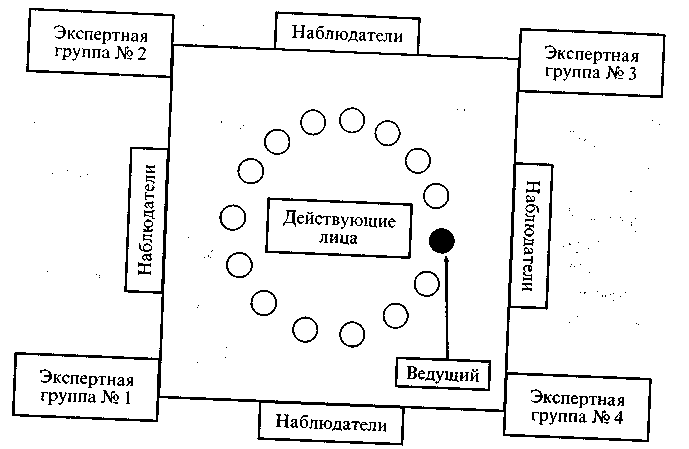 При подготовке к непосредственной реализации метода необходимо:Определить состав действующих лиц;Познакомить действующих лиц с их функциями в ходе реализации метода (отвечают на вопросы ведущего);Определить состав экспертных групп и разъяснить их функции участникам (каждая из экспертных групп фиксирует все идеи, мысли, смыслы, высказанные действующими лицами по одному из обсуждаемых вопросов); за каждой экспертной группой закрепляется по одному из обсуждаемых вопросов; после обсуждения экспертная группа обобщает имеющуюся информацию (результаты обсуждения соответствующего вопроса) и фиксирует ее графически на листе ватмана с помощью маркера;Определить состав наблюдателей;Оборудовать аудиторию, в которой будет реализовываться метод;Заранее необходимо изготовить и расставить таблички с надписями: наблюдатели (4 таблички), экспертная группа № 1, экспертная группа № 2, экспертная группа № 3, экспертная группа № 4, действующие лица, ведущий;Подготовить несколько листов ватмана и несколько маркеров;На отдельном листе ватмана записать вопросы, предлагаемые для обсуждения.Алгоритм реализации методаУчастники метода (наблюдатели, экспертные группы, действующие лица) занимают свои места.Ведущий объявляет проблему обсуждения, представляет участников реализации метода (действующих лиц, наблюдателей, экспертные группы), называет их функции.Ведущий предлагает вопросы, выносимые для обсуждения (они написаны на листе ватмана и размещены на видном месте в аудитории), затем называет первый вопрос и приглашает действующих лиц кратко высказать свое мнение по этому вопросу (опрос идет по кругу); экспертная группа №1 фиксирует информацию, поступающую от действующих лиц.Ведущий подводит краткий итог обсуждению по первому вопросу.Ведущий называет второй вопрос и приглашает действующих лиц высказать свое мнение по этому вопросу; экспертная группа № 2 фиксирует информацию, поступающую от действующих лиц.После обсуждения двух первых вопросов ведущий реализует с действующими лицами метод «Поменяемся местами» (с целью релаксации участников, смены вида деятельности, переключения внимания и т. д.).МЕТОД «ПОМЕНЯЕМСЯ МЕСТАМИ»	Ведущий приглашает активно меняться местами тех, кто утвердительно отвечает на следующие вопросы (если ответ отрицательный, участники остаются на месте):С удовольствием ли вы участвуете в реализации этого метода?Осознаете ли вы, для чего реализуется этот метод?Понимаете ли вы сущность обсуждаемой проблемы?Довольны ли вы своим участием в обсуждении?Высоко ли вы оцениваете деятельность своих коллег по обсуждению проблемы?Актуальна ли для вас проблема обсуждения?Ведущий называет третий вопрос и приглашает действующих лиц высказать свое мнение по этому вопросу; экспертная группа № 3 фиксирует информацию, поступающую от действующих лиц.Ведущий называет четвертый вопрос и приглашает действующих лиц высказать свое мнение по этому вопросу; экспертная группа № 4 фиксирует информацию, поступающую от действующих лиц.Затем (после обсуждения последнего вопроса) ведущий предлагает экспертным группам поочередно выступить с обобщением по общим вопросам. Выступление экспертных групп сопровождается демонстрацией схем, рисунков, таблиц.Ведущий проводит рефлексию состоявшегося взаимодействия (в рефлексии принимают участие отдельные представители наблюдателей, экспертных групп, действующих лиц). Рефлексия осуществляется по следующему алгоритму:зафиксируйте свое эмоциональное состояние;зафиксируйте состояние своих знаний по обсуждаемой проблеме; оцените свою деятельность и деятельность своих коллег при обсуждении проблемы.МЕТОД «ИНТЕРВЬЮ»Задачи реализации метода: развитие учащихся через организацию мыследеятельности, смыслотворчества, диалога.Рамочные условия реализации методаОптимальное количество участников — до 30 человек.Необходимое оборудование: тетради; блокноты; ручки, атрибуты жеребьевки (рисунки или открытки, разрезанные пополам, по количеству пар участников).Время реализации метода (в зависимости от числа участников) — от 10 до 20-30 мин.Алгоритм реализации методаПедагог объясняет условия реализации метода: создав пары собеседников, участникам необходимо будет в течение 5 мин обменяться информацией по предлагаемым вопросам, затем каждая пара поочередно представит полученную информацию всем.Педагог предлагает участникам определить себе собеседника-интервьюера (выбор может осуществляться при помощи жребия: каждому участнику предлагается одна из карточек, на которой изображена часть рисунка, по другой части своего рисунка участник находит свою пару).Собеседники-интервьюеры (пары) располагаются рядом друг с другом.Далее педагог предлагает участникам метода вопросы для интервью (2-3 вопроса).В течение 5 мин собеседники обмениваются информацией между собой по предложенным вопросам (информацию можно фиксировать в тетради, блокноте).		Принципиально важно давать на обмен информацией между собеседниками не более 5 мин — это побуждает участников к диалогу, к проявлению умения слушать и слышать, не занимать собой все коммуникативное пространство.Далее педагог поочередно предлагает парам оперативно представить полученную информацию (каждый участник рассказывает не о себе, а о своем собеседнике).Осуществляется рефлексия реализованного метода, состоявшегося  взаимодействия.МЕТОД «ПЕРЕКРЕСТНЫЕ ГРУППЫ»Задачи реализации метода: развитие самостоятельности мышления, коммуникативных навыков, индивидуального сознания через  организацию  взаимодействия,  мыследеятельности, смыслотворчества, рефлексивной деятельности.	Рамочные условия реализации методаОптимальное количество участников — до 30 человек.Необходимое оборудование: листы бумаги формата А-3 или ватмана; маркеры (по 1-2 на группу).Время реализации метода — 30-60 мин.	Алгоритм реализации методаУчастникам предлагается создать несколько творческих групп (например, 6 групп по 4 человека).Педагог объясняет условия реализации метода: творческим группам необходимо в течение 5-10 мин обсудить предложенную проблему, найти какое-либо решение проблемы (создать проект, разработать модель).Затем участники в группах рассчитываются по порядковым номерам (например, на первый-четвертый).Создаются творческие группы нового состава (например, четыре группы по 6 человек: в одну группу объединяются все «первые» номера, в другую — все «вторые» и т. д.).Группам нового состава предлагается вновь обсудить вариант решения предложенной проблемы — каждый из участников рассказывает группе о результатах работы группы первого состава. Работа над проблемой осуществляется в течение10-15 мин.Каждая из творческих групп второго (нового) состава представляет всем свой вариант решения проблемы.Организуется   рефлексия   состоявшегося   взаимодействия. МЕТОД «1*2*4» Задачи реализации метода: развитие учащихся (коммуникативных навыков,    индивидуального    сознания,    мышления)    через организацию взаимодействия, сочетание индивидуальной работы, работы в парах, в творческих группах, через организацию мыследеятельности, смыслотворчества.Рамочные условия реализации методаОптимальное количество участников — до 30 человек.Специального оборудования реализация метода не требует.Время реализации метода — 15-30 мин.Алгоритм реализации методаПедагог называет метод и поясняет его суть: решение проблемы будет осуществляться сначала индивидуально каждым, затем — в парах, потом — в творческих группах.Педагог выдвигает проблему (вопрос) и предлагает всем участникам индивидуально в течение 3-5 мин найти решение этой проблемы (ответ на вопрос).Пять-семь участников представляют (озвучивают) свои варианты решения проблемы.Создаются пары участников (по желанию, по жребию).Парам предлагается в течение 3-5 мин сравнить тексты по решению проблемы каждого из участников и создать общий текст, расширив и углубив его содержание.Три-пять пар представляют результаты своей работы, озвучивают написанные тексты.Затем каждые две пары объединяются в творческие группы по 4 человека.Творческим группам предлагается в течение 7-10 мин сравнить варианты текстов, созданных в парах, расширить и углубить их содержание.Каждая творческая группа представляет свой вариант текста по решению проблемы.Организуется рефлексия состоявшегося взаимодействия.Методы мыследеятельностиМЕТОД «ЧЕТЫРЕ УГЛА»Задачи реализации метода: Создание благоприятной атмосферы, организация коммуникации, актуализация знаний, отношение к ним, развитие положительной познавательной мотивации, обобщение знаний и т. д.        Рамочные условия реализации методаОптимальное количество участников — до 30 человек.Необходимое оборудование: просторная аудитория с четырьмя углами, в которой могут свободно перемещаться участники игры; 4 листа бумаги разного цвета (например, красный, желтый, синий, зеленый), которые с помощью скотча прикрепляются по одному в каждый угол аудитории так, чтобы их хорошо было видно всем участникам игры; система вопросов (7-10) с вариантами ответов (выборов чего-либо), которую будет предлагать педагог участникам игры:Ваш любимый цвет: красный, желтый, синий, зеленый? Ваше любимое время года: лето, осень, зима, весна? Какому цветку вы отдаете предпочтение: розе, ромашке, георгину, гвоздике? Какое дерево вам больше нравится: береза, ель, липа, дуб? и т. д.).Время реализации метода — до 10 мин.Алгоритм реализации методаПедагог называет метод, предлагает участвовать в его реализации и развешивает в четырех углах аудитории по листу цветной бумаги.Педагог знакомит участников с правилами реализации метода: каждому участнику предлагается ответить на вопросы, делая тот или иной выбор. После того как с выбором определились, необходимо пройти в тот угол (тот цвет), который соответствует сделанному выбору. Если из предлагаемых выборов-ответов ни один не устраивает, следует пройти в центр аудитории.Когда все участники сделали выбор и разошлись по четырем углам аудитории или собрались в центре аудитории, они организуют между собой коммуникацию: каждый объясняет другим в своей группе (своем углу) свой выбор; обмен мнениями, аргументами относительно выбора проводится очень оперативно (по каждому выбору 1-2 мин).Далее предлагается сделать следующий выбор, вновь организуется коммуникация.После каждого вопроса и названных четырех вариантов ответов педагог активизирует выбор участниками какого-либо варианта и организацию ими коммуникации.Когда участникам предложены все вопросы и состоялась коммуникация по последнему из них, педагог организует рефлексию состоявшегося взаимодействия по такому алгоритму:зафиксируйте свое эмоциональное состояние по ходу реализации метода;выразите свое отношение к содержанию и процедуре реализации метода;какие мысли пробудил метод?чему способствует реализация метода?Возможна ситуация, когда в одном или двух углах (или в центре аудитории) оказывается только по одному участнику. В этом случае педагог может выслушать их объяснение сделанного выбора или организовать коммуникацию участников из разных углов.Функционально педагоги могут предложить этот метод учащимся как на занятии, так и во внеучебной работе.МЕТОД «ЦВЕТНЫЕ ФИГУРЫ»Задачи реализации метода:	Развитие индивидуального сознания, «Я-концепции», ценностных ориентации учащихся через организацию их мыследеятельности, смыслотворчества, самоидентификацию.	Рамочные условия реализации методаОптимальное количество участников — до 30 человек.Необходимое оборудование: разнообразные фигуры из цветной бумаги (геометрические, цветы, фрукты, овощи, предметы, животные и т. д.); каждая фигура представлена в 2-3 экземплярах разного цвета.Время реализации метода — до 15 мин.Алгоритм реализации методаРеализация метода начинается с объяснения педагогом правил его осуществления: из множества фигур участник выбирает одну и объясняет свой выбор.Педагог раскладывает все имеющиеся у него цветные фигуры на столе или на полу в центре круга, где расположились участники.Каждый из участников выбирает одну из фигур, которая по форме и цвету соответствует индивидуальности участника, его сегодняшнему душевному, эмоциональному состоянию. Выбирает одну из фигур и педагог.Через 2-3 мин педагог предлагает каждому из участников объяснить свой выбор: что символизирует для него цвет и форма выбранной фигуры? Начинает обычно педагог, задавая своим рассказом определенный алгоритм объяснения выбора.Затем каждый из участников по кругу (поочередно) объясняет свой выбор, демонстрируя всем выбранную фигуру.В результате педагог подводит итог, подчеркивая индивидуальность каждого участника.МЕТОД «ЧЬЕ ЭТО?»Задачи реализации метода: Развитие индивидуального сознания, творческого мышления через организацию взаимодействия, свободы выбора, мыследеятельности, смыслотворчества.Рамочные условия реализации методаОптимальное количество участников — до 30 человек.Необходимое оборудование: заранее составленная система вопросов; несколько, табличек с названиями явлений (компонентов, предметов и др.), среди которых надо будет сделать выбор; скотч.Время реализации метода — 7-10 мин.Алгоритм реализации методаПедагог знакомит участников с сущностью метода и порядком его реализации: из предложенной системы вопросов-признаков необходимо оперативно определить, чей это признак, какого явления (предмета), располагаясь под соответствующей табличкой (быть готовым объяснить свой выбор).С помощью скотча в нескольких местах аудитории (чтобы удобно было перемещаться участникам) закрепляются таблички с названиями явлений (предметов), которые определяют содержание метода.Участникам предлагается система вопросов-признаков, по каждому из которых следует определить, какому явлению этот признак принадлежит, и, перемещаясь по аудитории, разместиться под соответствующей табличкой.Если признак относится сразу к нескольким явлениям (предметам), участники располагаются в центре аудитории.Заканчивается реализация метода рефлексией состоявшегося взаимодействия.МЕТОД «ВЫБОР»Задачи реализации метода: Развитие учащихся через организацию мыследеятелъности, смыслотворчества, рефлексивной деятельности.Рамочные условия реализации методаОптимальное количество участников — до 30 человек.Необходимое оборудование: три таблички со словами «да», «нет», «может быть»; небольшой мячик (пластмассовый, резиновый, теннисный, бумажный); заранее составленная система вопросов по какой-либо теме или проблеме (7-10 вопросов).Время реализации метода — 10-15 мин.Алгоритм реализации методаПедагог знакомит учащихся с условиями реализации метода: предлагается система вопросов, отвечая на которые необходимо сделать выбор между тремя вариантами ответов: «да», «нет», «может быть». Участник подходит к соответствующей табличке; тот, кому будет брошен мячик, ловит его и объясняет свой выбор.В аудитории в трех разных местах (чтобы участники могли свободно перемещаться) размещаются таблички (закрепляются с помощью скотча) со словами «да», «нет», «может быть».Педагог задает первый вопрос и предлагает участникам сделать выбор одного из вариантов ответа (участники расходятся по аудитории, размещаясь под соответствующей табличкой).Педагог поочередно бросает мячик 1-2 участникам, собравшимся под каждой из табличек, и просит объяснить свой выбор ответа. Поймавший мяч аргументирует свой выбор.Педагог задает второй и все последующие вопросы. Участники выбирают вариант ответа и перемещаются по аудитории под соответствующую табличку. После ответа на каждый вопрос повторяется процедура бросания участникам мяча с просьбой объяснить свой выбор.Когда все вопросы предложены и получены объяснения участниками выбора вариантов ответов, педагог благодарит всех за участие в реализации метода.МЕТОД «ЛОГИЧЕСКАЯ ЦЕПОЧКА»Задачи реализации метода: Развитие учащихся (в частности, развитие логического мышления) через организацию интенсивной коммуникации, рефлексивной деятельности, смыслотворчества.Рамочные условия реализации методаОптимальное количество участников — до 30 человек.Необходимое оборудование: карточки-звенья (компоненты) логической цепочки; заранее разработанное содержание (звенья и логика их расположения) 2-3 логических цепочек, которые будут предложены для построения группе участников.Время реализации метода — 10-15 мин.Алгоритм реализации метода1. Педагог знакомит учащихся с условиями реализации метода: каждому предлагается на выбор одна из карточек, на которой написано либо слово, либо словосочетание. Эта карточка и ее обладатель являются одним из звеньев логической цепочки, которую необходимо выстроить, организовав взаимодействие с другими участниками. Карточки (звенья) необходимо выстроить в определенной логике, обосновав эту логику. На первой карточке (звене), с которой начинается логическая   цепочка,   должно   быть   обобщающее   слово   или словосочетание, дающее название всей логической цепочке; необходимо выстроить 2-3 логические цепочки.Участникам предлагается взять на выбор по одной карточке. Все карточки — звенья 2-3 логических цепочек перемешаны и перевернуты так, чтобы участники не видели, что на них написано, и располагаются на папке, которую педагог проносит по аудитории. После того как карточки розданы участникам, педагог предлагает им организовать коммуникацию между собой, в результате которой необходимо построить 2-3 логические цепочки — одну слева, другую справа в аудитории; напоминает, что нужно объяснить логику построения «цепочки», рас положения ее звеньев.Участники осуществляют взаимодействие между собой, выстраивая логические цепочки (определяют, кто в какой цепочке должен быть и в какой последовательности,  объясняя ее логику).Когда логические цепочки построены, участники (начинают те, кто первым выстроил логическую цепочку) поочередно объявляют название цепочки, перечисляют в логической последовательности все звенья цепочки, а затем объясняют (это может сделать либо один, либо несколько участников) логику расположения звеньев цепочки.После представления участниками построенных логических цепочек педагог либо соглашается с предложенными вариантами, либо перестраивает логические цепочки по своему сценарию, объясняя логику их построения.Организуется рефлексия состоявшегося взаимодействия.Примеры логических цепочекВариант 1. Логическая цепочка «Шкаф».Компоненты (звенья) логической цепочки (состав и логика расположения): шкаф, полка, шляпа, галстук, вешалка, брюки, рубашка, костюм, плащ, пальто, моль, полынь.Объяснение построения цепочки: логическая цепочка называется «Шкаф»: в шкафу есть полка, на которой могут лежать шляпа и галстук; на вешалку мы сначала повесим брюки, затем рубашку, пиджак, плащ и пальто; в шкафу иногда заводится моль, средством против моли является полынь.Вариант 2. Логическая цепочка «Лес».Компоненты (звенья) логической цепочки (состав и логика расположения): лес, сосна, ель, береза, дуб, лещина, боярышник, можжевельник, черника, лютик, ромашка, груздь.Объяснение построения цепочки: логическая цепочка называется «Лес». В основе ее построения лежит принцип ярусности леса: сначала идут деревья (начиная с наиболее высоких — сосна, дуб), потом — кустарники (от лещины до черники), затем травянистые растения (лютик, ромашка) и грибы (груздь).Содержанием «логических цепочек» могут быть определения, компоненты структуры предметов и явлений, ведущие идеи темы курса, любой области знаний.Методы смыслотворчестваМЕТОД «ЗАВЕРШИ ФРАЗУ»Задачи реализации метода: Развитие  индивидуального   сознания  учащихся через организацию их смыслотворчества и мыследеятельности.	Рамочные условия реализации методаОптимальное количество участников — до 30 человек.Необходимое оборудование: тетради, блокноты; авторучки.Время реализации метода — 7-10 мин.Алгоритм реализации методаПедагог знакомит учащихся с сущностью реализации метода: необходимо за 2 мин письменно завершить следующую фразу: «     », после чего каждому участнику будет дана возможность представить свой вариант завершения фразы.Педагог предлагает участникам записать в тетради начало фразы (в соответствии с темой занятия), которую необходимо завершить, раскрыв свой смысл.Учащиеся   индивидуально   завершают   предложенную фразу, записывая ее в тетрадь.По истечении 2 мин педагог предлагает 2-3 учащимся выполнить функции экспертной группы: кратко зафиксировать все неповторяющиеся смыслы-варианты и по ходу обобщить их, сделав вывод о их сущности.Каждый из участников поочередно представляет свой смысл — завершение фразы, называя и предложенное начало фразы.После того как все учащиеся озвучили свои смыслы-фразы, слово предоставляется участникам экспертной группы для обобщения и выделения сущности понятия или явления, содержание которых составляет фраза.Затем педагог завершает обобщение, предлагает свою точку зрения на сущность понятия или явления, заключенного в содержании фраз.МЕТОД «АССОЦИАЦИИ»Задачи реализации метода: Развитие индивидуального  сознания учащихся через организацию их смыслотворчества и мыследеятелъности, полилога.Рамочные условия реализации методаОптимальное количество участников — до 30 человек.Необходимое оборудование: лист ватмана (или доска); 2-3 маркера (или мел).Время реализации метода (в зависимости от количества участников) — 10-20 мин.Алгоритм реализации методаПедагог объясняет сущность реализации метода: к предложенному понятию каждому участнику необходимо подобрать 2-3 слова, с которыми ассоциируется предложенное понятие; из составленного смыслового ряда следует выделить те слова, которые наиболее точно отражают сущность (основной смысл) рассматриваемого понятия.Предлагается какое-либо понятие для рассмотрения (в соответствии с темой занятия, на котором реализуется метод).На листе ватмана маркером или мелом на доске записывается рассматриваемое понятие (все записи учащиеся могут вести и в тетрадях, педагоги — в своей тетради, блокноте).Учащимся предлагается в течение 1-2 мин подумать над ассоциациями рассматриваемого понятия — подобрать 2-3 слова и записать их в тетрадь, блокнот.Затем педагог поочередно предлагает всем участникам назвать свои ассоциации и фиксирует по ходу все неповторяющиеся слова маркером на листе ватмана (или мелом на доске). Учащиеся могут создаваемый перечень понятий (слов) фиксировать в тетради.После того как высказались все учащиеся, педагог называет свой вариант из 2-3 слов-ассоциаций рассматриваемого понятия.Когда составлен смысловой ряд ассоциаций рассматриваемого понятия, педагог зачитывает его и по ходу просит участников выделить из составленного перечня 2-3 слова, которые, по их мнению, наиболее точно отражают сущность (основной смысл) рассматриваемого понятия.Вновь поочередно педагог опрашивает всех учащихся и отмечает их выборы маркером на ватмане, ставя точки над словом, которое выбирается учащимися. Такой выбор делает и сам педагог. Учащиеся могут обозначать сделанные «выборы» у себя в тетрадях.После того как выбор сделали все участники реализации метода, педагог вместе с учащимися выделяет (подчеркивает, обводит маркером на листе ватмана) слова-ассоциации, которые получили наибольшее количество выборов (учащиеся делают это в своих тетрадях).Затем учащимся предлагается отрефлексировать и обобщить полученный результат — насколько полно и точно выделенные слова (получившие большее количество выборов) отражают сущность рассматриваемого понятия.Педагог высказывает свое мнение о полученном результате, характеризует, обосновывает сущность рассматриваемого понятия через выделенные слова.Осуществляется рефлексия состоявшегося взаимодействия.МЕТОД «АЛФАВИТ»Задачи реализации метода: Развитие учащихся, прежде всего их мышления, интеллекта, сознания через организацию смыслотворчества, мыследеятельности, творческой, познавательной деятельности.Рамочные условия реализации методаОптимальное количество участников — до 30 человек.Необходимое оборудование: технологическая карта: лист ватмана, на котором сверху вниз с левой стороны записан маркером алфавит (за исключением букв, с которых не могут начинаться слова); 2-3 маркера разных цветов.Время реализации метода — 10-15 мин.Алгоритм реализации метода 	Вводная беседаПедагог знакомит участников с порядком и условиями реализации метода, предлагает рассматриваемое понятие.Среди понятий, которые можно предложить учащимся для реализации метода «Алфавит», могут быть любые термины, обозначающие предметы, явления, нравственные понятия, духовные и материальные ценности, составляющие содержание любого курса, предмета, любой области знания, любой сферы деятельности.Метод «Алфавит» может быть использован как на занятии, так и во внеучебной работе.По окончании вводной беседы на доске или стене вывешивается технологическая карта метода «Алфавит» (лист ватмана с написанным сверху вниз алфавитом).Этап 1 — смыслотворчество.Педагог предлагает участникам раскрыть смысл изучаемого понятия, заполнив технологическую карту (вписать маркером в каждую строку слова, начинающиеся с соответствующей буквы алфавита и раскрывающие смысл изучаемого понятия).Учащимся необходимо поочередно вписать в технологическую карту свои понятия. Каждый может записать от одного до нескольких понятий (ограничений здесь нет). В зависимости от желания участники могут и дважды (и больше) подходить к технологической карте, записывать в ней понятия.Каждый участник, записывая свое понятие на технологическую карту, называет его вслух, чтобы слышали все.Заполнение технологической карты заканчивается тогда, когда у нее побывали все участники хотя бы по одному разу, и тогда, когда на каждую букву алфавита на технологической карте записано хотя бы одно слово-понятие.Ниже приведен образец заполнения технологической карты с понятием «педагогический процесс»:Педагогический процессА — атмосфера;Б — беседа;В — взаимодействие, воспитание;Г — гармония;Д — диалог, деятельность, диагностика;Е — единство;Ж — желание;3	— знания, закономерности, задачи;И — иерархия, изменение, игра, искусство;К — культуросообразность, культура, классификация;Л — личность;М — методы, мыследеятельность, мотив;Н — наука, наглядность;О — обучение, образование, общение, организация;П — последовательность, педагог, процесс, педагогическая среда, полилог, природосообразность, принципы;Р — развитие, рост, рефлексия;С — совокупность, саморазвитие, средства, ситуации, система, смыслотворчество, субъектность, содержание;Т — технологии, творчество, тестирование;У — учащиеся, умения, урок, управление;Ф — фактор, форма, философия;X — характеристика;Ц — цель, целенаправленный;Ч	— человек;
Ш — шанс;Щ — щедрость;Э — эксперимент, этапы, эволюция;Ю — юность, юмор;Я — «Я-концепция», ясность, яркость.Этап 2 — аналитический.На этом этапе участникам предлагается из всех записанных на технологической карте понятий выделить несколько, которые в большей мере отражают сущность изучаемого понятия.Этап 3 — рефлексивный.Заканчивается реализация метода рефлексией деятельности участников их взаимодействия. Алгоритм рефлексии может быть следующим:зафиксируйте состояние своего знания об изучаемом понятии, определите, насколько оно изменилось;определите причины этого состояния;оцените свою деятельность, важность этого метода для себя.При организации рефлексии педагог предлагает высказаться каждому участнику метода.МЕТОД «РАБОТА С ПОНЯТИЯМИ» Задачи реализации метода: Осмысливание, рефлексия, «проживание» учащимися понятий, ценностей в процессе смыслотворчества, создание каждым, участником педагогического взаимодействия своего индивидуального смысла того или иного понятия, обогащение имеющегося смысла, обмен смыслами.   Рамочные условия реализации методаОптимальное количество участников — до 30 человек.Необходимое оборудование: технологическая карта большого формата (выдается каждому участнику либо одна на всех); листы бумаги для записей учащихся; листы ватмана для записей педагога — руководителя метода; маркеры, фломастеры.Время реализации метода — 15-20 мин.Алгоритм реализации методаВводная беседаРеализация метода начинается с краткой вводной беседы, в ходе которой педагог сообщает учащимся цель, назначение, порядок осуществления метода; вручает каждому (или вывешивает на доске общую для всех) технологическую карту (см. рис.).Рис. Образец технологической карты метода «Работа с понятиями»В соответствии с этой технологической картой далее метод реализуется в несколько этапов.Этап 1 — определение понятия (ценности).Педагог предлагает участникам дать определение понятия (ценности), сформулировать в определении свой смысл понятия (ценности). Для этого могут быть организованы работа со справочной литературой, живая беседа-опрос. В ходе опроса педагог фиксирует все неповторяющиеся определения понятия на доске или листе бумаги.Сравнивая, анализируя имеющиеся определения, участники взаимодействия выводят наиболее полное, универсальное определение понятия (ценности).Например, для реализации данного метода педагог предложил учащимся нравственное понятие «справедливость».Толковый словарь русского языка определяет это понятие как «справедливое отношение к кому-либо, беспристрастие» (С. И. Ожегов, Н. Ю. Шведова. Толковый словарь русского языка. М., 2002. С. 757).И. Кант утверждает, что «справедливость — это право совести» (Этика: Словарь афоризмов и изречений / Сост. В. Н. Назаров, Е. Д. Мелешко. М., 1994. С. 242).Л. Н. Толстой отмечает, что «справедливость есть моральная умеренность. Следовать в физическом мире правилу — ничего лишнего — есть умеренность, в моральном — справедливость» (Этика: Словарь... С. 243).Таким образом, обобщая названные точки зрения, можно дать следующее определение справедливости: беспристрастное, с позиций знания (ведения) правил, законов поведения, отношение к человеку.Обобщенное определение нравственного понятия необходимо записать на доске или листе бумаги.Этап 2 — подбор сходных понятий (ценностей).Путем подбора сходных понятий к изучаемому понятию углубляется и расширяется смысл учащихся о нем. Педагог сможет помочь учащимся подобрать сходные, похожие, близкие, родственные понятия (ценности) следующими наводящими вопросами:Какие слова могут обозначать то же, что и данное понятие (справедливость)?Если человек обладает этой ценностью (справедливостью), то как его можно назвать?Какими еще качествами может обладать человек, имеющий это качество (справедливый)?Педагог предлагает каждому из участников взаимодействия на этом и последующих этапах высказать свою точку зрения на обсуждаемые вопросы. Все неповторяющиеся точки зрения записываются на листе бумаги или доске.Этап 3 — подбор противоположных понятий (ценностей).Подбор противоположных понятий (ценностей) позволяет сравнить эти понятия между собой, выявить сущностные характеристики исследуемого понятия (ценности).На этом этапе, учащиеся подбирают антонимы к изучаемому понятию по следующим вопросам:Что противоположно этому понятию (справедливости)?Если нет этого качества (справедливости), то как называют такого человека?Почему некоторые люди говорят, что данное качество (справедливость) является не очень важным?Этап 4 — определение преимуществ качества (понятия).Определение преимуществ качества (понятия) способствует расширению смысла учащихся о данном понятии, положительной мотивации в развитии этого качества в себе.Выявить преимущества рассматриваемого качества (понятия, ценности) помогут учащимся такие вопросы, как:Чем это качество (справедливость) особенно ценно?Что имеют люди, обладающие этим качеством (справедливостью)?Необходимо ли данное качество (справедливость) человеку? Почему?Что может случиться с человеком, если он не будет обладать этим качеством (справедливостью)?Какие преимущества дает человеку владение названным качеством (справедливостью)?Этап 5 — определение недостатков качества (понятия).Определение недостатков исследуемого качества (понятия) осуществляется в беседе педагога и учащихся по вопросам:Есть ли недостатки у данного качества? Какие? Всегда ли это качество — хорошая вещь?Можешь ли ты попасть в беду из-за этого качества?Что может случиться с человеком, слишком придерживающимся рассматриваемой ценности? (Что может случиться с очень справедливым человеком?)Существуют ли законы, которые ограничивают применение данной ценности?Этап 6 — рефлексивный.Реализация метода заканчивается рефлексией участниками состоявшегося взаимодействия. Каждому из участников (в том числе и педагогу) предлагается отрефлексировать свою собственную деятельность, деятельность других участников взаимодействия.Алгоритм рефлексии может быть следующим:расскажите о своем эмоциональном состоянии (радость, огорчение, удовлетворение, недоумение, восторг, страх, подавленность, бодрость и т. д.);оцените свои знания о понятии (прибавились, систематизировались, не узнал ничего нового и т. п.);назовите причины своего состояния (интересное, содержательное обсуждение; все были активны; мою точку зрения никто не отвергал; был обмен мнениями и т. д.).Наиболее приемлемым методом рефлексивной деятельности участников в данном случае является «рефлексивный круг» — каждый участник поочередно высказывается в соответствии с предложенным алгоритмом.МЕТОД «ИНТЕЛЛЕКТУАЛЬНЫЕ КАЧЕЛИ»Задачи реализации метода: Развитие индивидуального сознания через организацию смыслотворчества, полилога, рефлексивной деятельности учащихся.	Рамочные условия реализации методаОптимальное количество участников — до 30 человек.Специального оборудования реализация метода не тре-5ует.Время реализации метода — 5-7 мин.Алгоритм реализации методаПедагог называет метод и поясняет его суть. «Интеллектуальные качели» — это оперативная дискуссия по предложенной проблеме, актуальному вопросу; высказывая свое мнение, участники «раскачивают качели»; чем оригинальнее и эмоциональнее предложенная точка зрения, тем интенсивнее «раскачиваются качели»; участникам необходимо интенсивнее «раскачивать качели» (рассуждать, высказывать оригинальные точки зрения).Педагог предлагает проблемный вопрос (или несколько вопросов) для дискуссии.Обращаясь к тому или иному конкретному участнику, педагог предлагает ему высказаться по предложенной проблеме; по ходу высказывания он комментирует, насколько интенсивно участник «раскачивает интеллектуальные качели».От одного участника педагог передает эстафету «раскачивания качелей» другому и т. д.Педагог подводит итог дискуссии и обобщает ее результат.Интерактивные игрыИНТЕРАКТИВНАЯ ИГРА «ДАВАЙ, ДЕЛАЙ!»Задачи реализации метода: Осознание участниками условий для своего развития принципов взаимодействия между собой и педагогом,   факторов  создания  педагогической среды, осознание сущности педагогического процесса, педагогических условий.	Рамочные условия реализации методаОптимальное количество участников — до 30 человек.Необходимое оборудование: несколько (в зависимости от количества творческих групп) листов белой бумаги формата А-3; набор цветной бумаги; разноцветные маркеры (7-10 штук); ножницы; скотч; клеящий карандаш.Время реализации метода — 30-40 мин.Алгоритм реализации методаПедагог (руководитель игры) приглашает принять участие в игре, сохраняя в тайне ее название (название раскрывается в самом конце игры, до окончания рефлексии ее результатов).Участникам предлагается создать несколько творческих групп (лучше не более четырех, так как в противном случае время проведения игры затянется, будет снижена ее динамика) численностью 5-7 человек.В каждой группе педагог определяет руководителя — своего помощника, одной из групп может руководить сам педагог.Педагог один на один с каждым руководителем группы отдельно проводит инструктаж по организации взаимодействия руководителя и членов творческой группы в конкретной ситуации (инструктаж проводится в течение 1-2 мин).Каждой из творческих групп предлагается реализовать одно из следующих заданий-ситуаций:Ситуация 1 — группе необходимо нарисовать лето, для чего даны лист белой бумаги формата А-3 и несколько цветных маркеров; рисовать могут одновременно все участники; руководителю группы дана установка вести себя авторитарно по отношению к членам группы, иронизировать, потешаться над каждым предложением, идеей участников;Ситуация 2 — группа должна нарисовать осень, для чего даны лист белой бумаги формата А-3 и несколько цветных маркеров; все участники сидят на стульях вдоль стены и не имеют права (таковы условия игры) осуществлять другое пространственное размещение; им необходимо выбрать одного человека — художника, который, руководствуясь их советами, будет рисовать; руководителю этой группы дана установка вести себя ровно, тактично по отношению к участникам, но в то же время следить за строгим выполнением условий игры;Ситуация 3 — группе необходимо нарисовать весну, для чего ей даны лист белой бумаги формата А-3, плохо пишущий черный маркер, порванный и смятый листок серой (можно другого цвета) бумаги и т. п.; эта группа в отличие от других групп, работающих в аудитории, обязательно должна выйти за пределы аудитории, например в затемненный коридор; лист бумаги, на котором будет изображаться весна, помещается на полу, все участники размещаются вокруг; установка педагогу — создавать ситуацию успеха в деятельности для каждого участника, сопереживать, быть внимательным к просьбам, но в то же время следить за строгим выполнением условий игры (нельзя размещать лист на столе, нельзя использовать другие материалы и т. д.);Ситуация 4 — группа удобно размещается на стульях вокруг стола; руководитель группы (его роль лучше выполнять педагогу), не торопясь, раскладывает на столе 2-3 листа белой бумаги формата А-3, набор цветной бумаги, несколько разноцветных маркеров, ножницы, скотч, клеящий карандаш и т. п.; после того как все разложено, руководитель обращается к группе с призывом: «Давайте, делайте! Времени очень мало». Фраза «Давайте, делайте!» должна повторяться руководителем каждые 5-10 сек. Вести себя руководитель должен по отношению к группе жестко, иногда грубо, его задача (через замечания, насмешки, указания, запреты) не дать возможности что-либо делать участникам группы (необходимо подчеркнуть, что, в отличие от других групп, какая-либо цель — нарисовать осень, лето, весну — перед группой сознательно не ставится).Каждая из творческих групп реализует порученное ей задание. Время реализации -не более 5-7 мин. По истечении этого времени педагог-(руководитель игры) подает команду всем группам закончить работу.Организуются три круга рефлексии, в которой задействованы все участники игры:1-й круг — каждый из участников рассказывает достаточно подробно, в логической последовательности (констатирует без какого-либо анализа) о том, что делали их группа и он сам; руководители групп говорят последними, упоминая и об установке на свое поведение;2-й круг  — каждый из участников описывает свое эмоциональное состояние по ходу игры;3-й круг — каждый из участников анализирует ход и содержание игры, высказывает предположение о целях игры.По окончании третьего круга рефлексии педагог знакомит участников с названием игры: «Давай, делай!» (фраза руководителя группы из ситуации 4).ИНТЕРАКТИВНАЯ ИГРА «ГОСТИНИЦА»Задачи реализации метода: Организация взаимодействия, самоидентификация с различными социальными ролями, развитие мышления,    эмоционально-чувственной    сферы учащихся.Рамочные условия реализации методаОсновными участниками игры являются 8-10 человек, все остальные — наблюдатели, которые по условиям игры не имеют права общаться с основными участниками игры.Необходимое оборудование: аудитория; 8-10 стульев; этикетки из самоклеящейся бумаги с обозначением (можно написать маркером) социальных ролей; скотч.Время реализации метода -15-20 мин.Алгоритм реализации методаПедагог (руководитель игры) объясняет название игры и приглашает ее основных участников (8-10 человек).Основные участники игры садятся на стулья в тесный круг, все остальные учащиеся становятся наблюдателями и располагаются вокруг основных участников на расстоянии 1- от основных участников.Педагог знакомит участников с условиями игры, которая состоит из двух этапов:этап 1 — каждому из основных игроков на лоб прикрепляется этикетка с обозначением социальной роли (предварительно педагогу следует извиниться за то, что этикетки будут прикреплены на лоб, но таковы условия игры, так как участник не должен видеть, что написано на его этикетке); задача всех участников — через организацию взаимодействия между собой с помощью косвенных вопросов (прямые вопросы-подсказки запрещены, за этим должен следить педагог) помочь каждому участнику как можно скорее определить свою социальную роль;этап 2 — после того как определены все социальные роли, участникам необходимо расселиться в гостинице, в их распоряжении два трех и один двухместный номер (8 основных участников); поселиться все должны при общем согласии, насильно кого-то с кем-то селить нельзя.Педагог прикрепляет на лоб каждому основному игроку
этикетки с обозначением социальных ролей (этикетки лучше
делать из самоклеющейся бумаги).	Социальные роли могут быть самые разные, например: учитель, директор школы, модель, мэр города, завхоз, бандит, бомж, рэкетир, челнок, депутат, студент, больной СПИДом и т. д. (при проведении игры с различными возрастными группами детей следует осторожно и продуманно подходить к выбору социальных ролей).Участники игры организуют коммуникацию, взаимодействие между собой с целью определения своих социальных ролей, задавая разнообразные косвенные вопросы (порядок организации взаимодействия определяют сами участники).	Педагог корректирует ход взаимодействия, следя за тем, чтобы не задавались прямые вопросы.	Социальная роль считается раскрытой, если сам участник — носитель роли — назовет ее.После того как все социальные роли определены, участники обсуждают варианты расселения в отведенные для них номера гостиницы.	Педагог напоминает участникам, что расселение необходимо провести при общем согласии всех.Участники называют вариант расселения в номера гостиницы, к которому они пришли в результате обсуждения, и комментируют его.Проводится рефлексия результатов и хода игры (сначала организуется рефлексия основными участниками игры, затем — наблюдателями) по следующему алгоритму:Зафиксируйте свое эмоциональное состояние по ходу игры и причины этого состояния;О чем вас заставила задуматься игра?Чему посвящена, чему способствует игра? Дайте оценку своего участия в игре.ИНТЕРАКТИВНАЯ ИГРА «ИКЕБАНА»Задачи реализации метода: Развитие   сознания,  мышления,   эмоционально-чувственной сферы, «Я-концепции», самооценки через организацию  взаимодействия, мыследеятельности, смыслотворчества участников.Игра «Икебана» имеет такую же процессуальную характеристику, как и игра «Гостиница», во многом повторяет алгоритм ее реализации.Рамочные условия реализации методаОсновными участниками игры являются 9 человек, все остальные участники — наблюдатели, которые по условиям игры не должны общаться с основными участниками игры.Необходимое оборудование: аудитория; 9 стульев; этикетки из самоклеящейся бумаги с обозначением растений, цветов (социальных ролей); маркеры или фломастеры.Время реализации метода — 15-20 мин.Алгоритм реализации методаВ центре аудитории ставятся в круг 9 стульев.Педагог (руководитель игры) объясняет название игры, приглашает из числа всех участников игры 9 человек — основных участников — и предлагает им сесть на стулья в центре аудитории.Основные участники игры садятся на стулья в тесный круг (чтобы была возможность общения, обмена информацией), все остальные становятся наблюдателями и располагаются по кругу от основных игроков на расстоянии 1-.Педагог знакомит участников с условиями игры, которая состоит из двух этапов:этап 1 — каждому из основных игроков на лоб (предварительно педагогу необходимо извиниться перед участниками за то, что этикетки будут прикреплены на лоб, но таковы условия игры, которые необходимо соблюдать) прикрепляется этикетка с названием цветка или растения; все участники игры будут видеть этикетки и знать, кто есть кто, но по условиям игры нельзя вслух произносить названия цветов и растений, написанных на этикетках; через организацию взаимодействия между собой основные игроки, задавая косвенные вопросы и осуществляя косвенные подсказки, стремятся как можно скорее помочь каждому определить название своего цветка или растения. Название цветка считается отгаданным тогда, когда сам участник правильно назовет свой цветок или растение;этап 2 — после того как определены и названы все цветы или растения, педагог предлагает участникам создать три цветочные композиции, включив в них по три цветка из имеющихся на этикетках (японская традиция аранжировки цветов «Икебана» предполагает наличие в композиции нечетного количества цветов и растений — от 1 до 7); создавая цветочные композиции, по трое участников должны сесть рядом и сделать обоснование объединения в цветочную композицию именно этих трех цветов и растений; на обоснование дается 5-10 мин.Педагог прикрепляет на лоб каждому основному игроку этикетки с названиями цветов (например, роза, гвоздика, ромашка, колючка, георгин, лопух, гладиолус, астра, хризантема).Основные участники игры организуют общение между собой с целью определения названий цветов, написанных на этикетках, задавая косвенные вопросы и предлагая косвенные подсказки (порядок общения, взаимодействия определяют сами участники, но лучше это делать по кругу, поочередно помогая каждому отдельному участнику определить название своего цветка или растения).Педагог корректирует ход взаимодействия и следит за тем, чтобы не задавались прямые вопросы и подсказки, констатирует правильно определенное название цветка или растения.После того как все названия цветов и растений определены, участники обсуждают варианты создания цветочных композиций и объединяются в эти композиции по три человека — три цветка или растения.Каждая тройка участников называет созданные цветочные композиции и аргументирует создание композиции именно в таком составе (возможны варианты, когда участники, создав, к примеру, две композиции по три цветка или растения, третью тройку разложат на отдельные цветки, доказывая их несовместимость в одной композиции, и т. п.).Проводится рефлексия результатов и хода игры (сначала рефлексируют основные игроки, потом — наблюдатели) по следующему алгоритму:зафиксируйте свое эмоциональное состояние в течение игры;определите причины этого состояния;какие мысли вызвала у вас игра?о чем эта игра?дайте оценку своего участия в игре.ИНТЕРАКТИВНАЯ ИГРА «БИОЦЕНОЗ» 	Задачи реализации метода: Развитие экологического сознания, мышления эмоционально-чувственной сферы, осознание субъектности, самоценности природы через организацию взаимодействия, мыследеятелъности, смыслотворчества, полилога учащихся.Игра «Биоценоз» имеет такую же процессуальную характеристику, как и игры «Гостиница», «Икебана», повторяет алгоритм их реализации.Рамочные условия реализации методаОсновными участниками игры являются 10-12 человек, все остальные участники — наблюдатели, которые по условиям игры не должны общаться с основными участниками.Необходимое оборудование: аудитория; 10-12 стульев; этикетки из самоклеящейся бумаги, на которых написаны названия животных и растений, составляющих экосистемы (игровые роли); маркеры или фломастеры.Время реализации метода — 15-20 мин.Алгоритм реализации методаВ центре аудитории ставятся в круг 10-12 стульев.Педагог (руководитель игры) поясняет название игры, приглашает 10-12 основных участников и предлагает им сесть на стулья.Основные участники игры садятся на стулья в тесный круг (чтобы была возможность общения, обмена информацией), все остальные участники игры становятся наблюдателями и размещаются вокруг основных участников на расстоянии 1-.Педагог знакомит участников с условиями игры, которая состоит из двух этапов:этап 1 — каждому из основных игроков на лоб прикрепляется этикетка с названием животного или растения; участникам запрещается вслух произносить названия животных и растений,  написанные  на этикетках у других участников;организуя взаимодействие между собой, основные игроки задают косвенные вопросы и осуществляют косвенные подсказки друг другу, пытаются как можно скорее помочь каждому определить свою игровую роль — название животного или растения. Далее по мере угадывания ролей необходимо идентифицировать себя с игровой ролью, продумать соответствующую модель поведения и демонстрировать ее;этап 2 — после того как определены и названы все животные и растения, основным участникам игры предлагается «создать» биоценозы, включив в них животных и растения. Затем нужно продумать и объяснить объединение животных и растений в биоценоз (под биоценозом понимается группировка, сообщество совместно обитающих и взаимно связанных организмов, обеспечивающих друг другу нормальные условия жизни).Руководитель игры прикрепляет на лоб каждому основному игроку этикетку с названием животного или растения. Например: медведь, лягушка, осока, ива, сосна, брусника, белка, бобр, пчела, щука, кувшинка, лещина.Основные участники игры организуют общение между собой с целью скорейшего определения своих игровых ролей, задавая друг другу косвенные вопросы, предлагая косвенные подсказки.Педагог корректирует и стимулирует ход игры, следит за тем, чтобы не допускались прямые вопросы и подсказки, констатирует правильные ответы и угаданные игровые роли.После того как все игровые роли определены, основные участники обсуждают варианты объединения животных и растений в определенные биоценозы.Основные участники игры называют созданные биоценозы и дают объяснение объединению в них тех или иных животных и растений.Педагог организует рефлексию участниками результатов и хода игры (сначала рефлексируют основные игроки, потом — наблюдатели) по следующему алгоритму:Зафиксируйте свое эмоциональное состояние в течение игры.Определите причины этого состояния.О чем заставила задуматься игра?О чем эта игра?Дайте оценку своего участия в игре.ИНТЕРАКТИВНАЯ ИГРА «ШКОЛА»Задачи реализации метода: Развитие индивидуального педагогического сознания, мышления, эмоционально-чувственной сферы через организацию мыследеятелъности, смыслотворчества, полилога, рефлексивной деятелъности.	Игра «Школа» имеет такую же технологическую характеристику, как и игры «Гостиница», «Икебана», «Биоценоз».Рамочные условия реализации методаОсновными участниками игры являются 9-12 человек, все остальные — наблюдатели, которые по условиям игры не должны контактировать с основными участниками игры.Необходимое оборудование: аудитория; 9-12 стульев; этикетки из самоклеящейся бумаги с названиями социальных ролей; маркеры.Время реализации метода — 15-20 мин.Рамочные условия реализации методаВ аудитории ставятся в круг 9-12 стульев.Педагог (руководитель игры) объясняет название игры, приглашает из числа всех участников реализации метода 9-12 человек — основных участников и предлагает им сесть на стулья в центре аудитории.Основные участники занимают свои места, все остальные становятся наблюдателями и располагаются по кругу от основных игроков на расстоянии 1-.Педагог знакомит участников с условиями игры, которая состоит из двух этапов:этап 1 — каждому из основных игроков на лоб прикрепляется этикетка с названием социальной роли (члены школьного коллектива); и основным участникам игры, и наблюдателям запрещено произносить вслух названия социальных ролей, написанные на этикетках; через организацию взаимодействия между собой основные игроки с помощью подсказок и косвенных вопросов пытаются как можно скорее определить свою социальную роль; социальная роль считается отгаданной, если сам участник (ее носитель) назовет ее;этап 2 — основным участникам (носителям социальных ролей) необходимо создать 3-4 (численностью по 3-4 человека) педагогически целесообразные группы (т. е. способствующие развитию каждого, развитию школы) и объяснить свое объединение в группы.Педагог прикрепляет на лоб каждому участнику этикетку с названием социальной роли.Социальные роли участников школьного коллектива могут быть следующими: директор, завуч, классный руководитель, отличник, двоечник, наркоман, завхоз, новый белорус, активист и т. п.Основные участники организуют взаимодействие между собой с целью определения своих социальных ролей, задают косвенные вопросы и предлагают косвенные подсказки (порядок взаимодействия определяют сами участники, лучше это сделать по кругу, поочередно помогая каждому определить свою социальную роль).Педагог корректирует ход игры, организацию взаимодействия, следит за тем, чтобы не предлагались прямые вопросы и подсказки, констатирует определение той или иной социальной роли.После того как все социальные роли определены, основные участники обсуждают варианты создания педагогически целесообразных групп и объединяются в эти группы.Участники в каждой группе поочередно называют себя и объясняют педагогическую целесообразность создания группы.Организуется рефлексия состоявшегося взаимодействия (сначала рефлексию осуществляют основные участники, затем наблюдатели) по следующему алгоритму:Каковы ваши ощущения от игры?О чем заставила задуматься игра?Как вы оцениваете свое участие в игре?Методы рефлексивной деятельностиМЕТОД «РЕФЛЕКСИВНАЯ МИШЕНЬ»Алгоритм реализации метода:На листе бумаги формата А-3 или формата ватманского листа рисуется мишень, которая делится на четыре (можно и больше, меньше) сектора.В каждом из секторов записываются параметры – аспекты рефлексии состоявшейся деятельности, взаимодействия. Например, сектор 1 – оценка содержания; сектор 2 – оценка формы, методов взаимодействия; сектор 3 – оценка деятельности педагога; сектор 4 – оценка своей деятельности.Каждый участник педагогического взаимодействия маркером или фломастером 4 раза(по одному в каждый сектор) «стреляет»в мишень, делая отметку(ставит точку, плюс). Отметка(выстрел) соответствует его оценке результатов состоявшегося взаимодействия. Если участник очень низко оценивает результаты, отметка ставится им в «молоко»- или в поле 0 на мишени, если выше, то в поле «5». Если результаты оцениваются очень высоко, отметка ставится в «яблочко»- в поле мишени «10».После того как каждый участник взаимодействия «выстрелил»(поставил 4 отметки) в рефлексивную мишень, она вывешивается на общее обозрение и педагог организует комментарий учащимся полученного результата.МЕТОД «ЗАРЯДКА»Алгоритм реализации метода:Участникам педагогического взаимодействия, вставшим в круг, педагог предлагает через выполнение определённых движений дать оценку отдельным компонентам(содержание, методы, деятельность творческих групп, своя деятельность , деятельность педагога, игры и др.), этого взаимодействия, а также выразить своё отношение к этим компонентам.Движения могут быть следующие:присесть на корточки – очень низкая оценка, негативное отношение;присесть, немного согнув ноги в коленях, - невысокая оценка, безразличное отношение;обычная поза, руки по швам – удовлетворительная оценка, спокойное отношение;согнуть руки в локтях – хорошая оценка, позитивное отношение;поднять руки кверху, хлопая в ладоши, подняться на цыпочки – очень высокая оценка, восторженное отношение.Педагог знакомит участников со всеми движениями, объясняя их значение.Каждый участник, после того, как педагог называет тот или иной компонент состоявшегося взаимодействия, по своему усмотрению  производит какое – либо движение.Осуществляется рефлексия реализации метода.МЕТОД «АНКЕТА - ГАЗЕТА»Алгоритм реализации метода:На большом листе  бумаги участникам педагогического взаимодействия предлагается выразить своё отношение, дать оценку состоявшегося взаимодействия(занятия, учебного курса, игры, семинара и т.д.) в виде рисунков, дружеских шаржей, карикатур, небольших прозаических текстов, пожеланий, замечаний, предложений, вопросов и т.п.После того, как в выпуске газеты приняли участие все, она вывешивается на всеобщее обозрение.МЕТОД «ЗАВЕРШИ ФРАЗУ»Алгоритм реализации метода:Участникам состоявшегося педагогического взаимодействия для выявления результативности этого взаимодействия(занятия и т.д.), выявления у учащихся сформированности определённого смысла о рассматриваемом явлении, событии предлагается завершить ряд фраз, касающихся содержания , атмосферы, организации взаимодействия.Например, после игры – путешествия с экологическим содержанием(«По тропе Берендея») при рефлексии можно предложить участникам завершить следующие фразы:«Природа – это…»;«Общение с природой для меня – это…»;«Среди этапов игры – путешествия мне особенно понравились …»;«Во время игры я приобрёл …»;«Игра заставила меня задуматься о том…»;«По отношению человека к природе можно  судить о… ».Педагог произносит незавершённую фразу и указывает на участника, которому предлагает завершить фразу.МЕТОД «ОСТРОВА»Алгоритм реализации метода:На большом листе  бумаги  рисуется карта с изображением островов со следующими названиями: о. Радости, о. Грусти, о. Тревоги, о. Ожидания, о. Просветления, о. Воодушевления, о. Удовольствия и др. На карту наносится  также Бермудский треугольник.Карта островов вывешивается на доске, и каждому участнику взаимодействия предлагается выйти к карте и маркером нарисовать свой кораблик в соответствующем районе карты, который отражает душевное, эмоционально – чувственное состояние участника после состоявшегося взаимодействия.Например, состояние после состоявшегося  взаимодействия характеризуется чувством удовлетворения, осознанием полезности дела, положительными эмоциями. Следовательно, нужно нарисовать кораблик, дрейфующий между островами  Удовольствия, Радости и Просветления.После заполнения карта вывешивается на всеобщее обозрение. Педагог может предложить проанализировать её.МЕТОД «ЗАКОНЧИ ФРАЗУ»Алгоритм реализации метода:Для проведения оценочной, рефлексивной деятельности педагог предлагает детям завершить фразу. Незаконченные фразы могут быть предложены в устной форме или записаны на доске. Например:У меня сегодня получилось…Мне сегодня было трудно…Я на уроке узнал…Мне понравилось…Меня удивило…Я научился…Для меня стало открытием… И т.д. Одновременно младшим школьникам предъявляется не более трёх фраз.МЕТОД «ЗВЕЗДОПАД»Алгоритм реализации метода:Для проведения рефлексивного момента учащимся раздают вырезанные из бумаги звёздочки, на которых необходимо написать самый запомнившийся на уроке момент, самое интересное задание, то, чему ребёнок научился, что его порадовало. Звёздочки с надписями располагаются на «небе» - заготовленном листе ватмана.Приём “Да-нетка”Описание: универсальный приём технологии ТРИЗ: способен увлечь и маленьких, и взрослых; ставит учащихся в активную позицию. Формирует следующие универсальные учебные действия:умение связывать разрозненные факты в единую картину;умение систематизировать уже имеющуюся информацию;умение слушать и слышать друг друга.Учитель загадывает нечто (число, предмет, литературного героя, историческое лицо и др.). Учащиеся пытаются найти ответ, задавая вопросы, на которые учитель может ответить только словами: "да", "нет", "и да и нет".Пример. На уроке по теме “Планета Земля” загадывается определенная планета, и ребята начинают задавать учителю вопросы:Это планета земной группы? - нет;Это планета – гигант? – да;Эта планета имеет гигантские кольца? – нет;Это самая большая планета? – да.Ребята делают вывод, что это планета Юпитер.Приём "Инсерт"Описание: приём технологии развития критического мышления. Используется для формирования такого универсального учебного действия как умение систематизировать и анализировать информацию. Авторы приёма - Воган и Эстес."Инсерт" - это:I - interactive - самоактивизирующаяN - notingS - system - системная разметкаE - effective - для эффективногоR - reading - чтенияT - thinking - и размышленияПриём используется в три этапа:В процессе чтения учащиеся маркируют текст значками (" V " - уже знал; " + " - новое; " - " - думал иначе; " ? " - не понял, есть вопросы);Затем заполняют таблицу, количество граф которой соответствует числу значков маркировки;Обсуждают записи, внесённые в таблицу.Таким образом, обеспечивается вдумчивое, внимательное чтение, делается зримым процесс накопления информации, путь от старого знания к новому.Приём “Шаг за шагом”Описание: приём интерактивного обучения. Используется для активизации полученных ранее знаний. Автор - Е.Д.Тимашева (г.Люберцы).Ученики, шагая к доске, на каждый шаг называют термин, понятие, явление и т.д. из изученного ранее материала.Пример. На уроке биологии. Ученики шагают к доске. И каждый шаг сопровождают названием какого-нибудь растения из семейства крестоцветных, или животного из псовых, или части кровеносной системы человека, или чего-то ещё. На уроках других предметов ученики вполне могут вышагивать, называя картины Рубенса, архитектурные стили, предельные или непредельные углеводороды, основные сражения Тридцатилетней войны, имена Апостолов или Великих князей Московских, орфограммы, слова по теме «Семья» и так далее.Приём “Диктант значений”Описание: приём экстраактивного обучения. Интересный способ словарного диктанта используется при обучении русскому языку в Педагогическом колледже № 15 (Москва).Преподаватель диктует не слова, а их значения. Студенты должны по значениям определить слова и написать их.Пример. Преподаватель в диктанте по удвоенным согласным диктует: «Лицо, находящееся в переписке с кем-нибудь», а студенты пишут «Корреспондент», преподаватель: «Совокупность всех притоков реки, озера», студенты: «Бассейн», преподаватель: «Система взглядов, воззрений на жизнь, природу и общество», студенты: «Мировоззрение».Приём “Роман с продолжением”Описание: приём экстраактивного обучения. Используется при работе с параллельными классами на уроках английского языка. Ученики перелагают содержание английского текста на русский язык в стихотворной форме. Работа начинается в одном классе, а продолжается творчество в другом (их).Автор - Г.ЕрмолинаПример. Переложение содержания английских сказок на русский язык в стихотворной форме. Ребята совместно творят новую сказку в стихах, добавляя по строчке, удачному слову или рифме в общую канву стиха...Приём “Жокей и лошадь”Описание: приём интерактивного обучения. Форма коллективного обучения.Автор - А.Каменский. Класс делится на две группы: «жокеев» и «лошадей». Первые получают карточки с вопросами, вторые – с правильными ответами. Каждый «жокей» должен найти свою «лошадь». Эта игрушка применима даже на уроках изучения нового материала. Самая неприятная её черта – необходимость всему коллективу учащихся одновременно ходить по классу, это требует определённой сформированности культуры поведения.Пример. На уроке истории в 5 классе при изучении темы "Религия Древней Греции" одной команде ("Жокеям") даются карточки с именами древнегреческих богов, другой - карточки с указанием, чему эти боги покровительствуют.Приём «Послушать – сговориться – обсудить»Описание: приём интерактивного обучения. Данный приём способствует активному усвоению знаний, вовлекает в предметную работу учеников с любыми уровнями подготовки.Автор - Е.Д.Розанова. Ученикам предлагается подумать и написать 3 слова, относящихся к теме урока. Затем ребята должны показать их соседу по парте, после за 1,5 минуты из 6 слов отобрать необходимо 3 и огласить их классу.Пример. На уроке иностранного языка при изучении темы "Времена года. Зима" ученикам предлагается подумать и написать 3 слова, относящихся к зиме и только к ней. Затем показать соседу по парте, из 6 слов отбираются 3 и предлагаются классу через 1,5 минуты.Работа с этим упражнением занимает около шести-семи минут. За это время каждое из слов «зимней» лексики повторяется вслух несколько раз, фактически затрагиваются вопросы словообразования, переносных значений слов. После того, как учитель напишет на доске все слова, предложенные парами, начинается отбор трёх слов среди них. При этом с каждым словом в ходе дискуссии составляется предложение, к тому же обычно нетривиальное («Мороз – это температура ниже нуля, она может встречаться не только зимой, но и летом в холодильнике»). В этом наборе встречаются почти все модельные грамматические конструкции. Таким образом, за несколько минут проделана работа, на которую при обычных подходах не хватит урока.Приём "Цветные поля"Описание: приём интерактивного обучения. Используется с целью создания психологически комфортной обстановки на уроке. Ученик, выполняя письменную работу, отчёркивает поля цветными карандашами, и эти цвета имеют смысловую нагрузку: красный – «Проверьте, пожалуйста, всё и исправьте все ошибки», – обращается он к учителю, зелёный – «Отметьте, пожалуйста, все ошибки, я сам исправлю», синий – «Укажите количество ошибок, я их сам найду и исправлю», чёрный – «Не относитесь, пожалуйста, серьёзно к этой работе, я её делал в спешке» и так далее.Пример. Применим на уроках русского языка таких как контрольный диктант с грамматическим заданием и работой над ошибками.Приём "Феномен"Описание: приём интерактивного обучения. Приём работы над грамотностью письма и грамматическим инструментарием в начальной школе предлагает А. Кушнир. Это ПОКАЗ грамматического (орфографического) феномена. Учитель заранее в тексте выделяет маркером определенные сочетания букв или слов, терминов, понятий и т.д. После даёт ученику читать текст несколько раз. Учитель не тратит времени на пояснения – ребёнок прочтёт сам, а в тексте наткнётся на множество иллюстраций данного утверждения. Это средство дополняется постоянно находящимся на стенде плакатом с правилом и постоянно лежащей на столе ученика карточкой, дублирующей плакат.Пример. На уроке чтения в определённый момент перед ребёнком появляется очередная художественная книга для чтения, но с умышленным «дефектом» – все случаи, когда встречаются нужные буквосочетания – «ЖИ-ШИ», «ЧУ-ЩУ», «ЧА-ЩА» – выделены» подчёркиванием, цветным маркером или ещё как-то. С фломастером или маркером в руках легко превратить в пособие для изучения правила любую книгу. Ребёнок вольно или невольно, но без особого усилия, зафиксирует в сознании факт: данные буквосочетания – это показываемый учителем подводный камень, он заслуЖИвает специального внимания.Приём "Коллекционер"Описание: приём интерактивного обучения. Среди детских увлечений большое место занимает коллекционирование. Чего только дети не собирают: марки, значки, монеты, фантики, машинки, открытки, вкладыши от жевательных резинок, всевозможные этикетки! Эти увлечения тоже могут стать источником педагогических приёмов.Автор - Н.А.Мартынова.Пример. При подготовке к уроку «Международное географическое разделение труда» 2-3 месяца ученики собирали этикетки от импортных товаров, поступающих в нашу страну. Затем все они были вклеены в альбом, где каждой стране отводилось несколько страниц, а сами страны наносились на контурную карту. На уроке ученики выступали в роли «дипломатов»: они называли страну, которую представляли, выясняли, какими товарами и сырьём могут обмениваться их страны с другими странами, и в «Центре международной торговли» заключали договоры и коммерческие сделки. На уроке биологии указанный приём был применен при изучении темы «Птицы» в курсе зоологии. В течение нескольких месяцев ученики собирали марки, открытки, наклейки, этикетки с изображением птиц, а затем вклеили их в альбом в соответствии с определителем птиц, дополнив каждое изображение коротким текстом с описанием мест обитания, повадок и других существенных характеристик. В итоге получился объёмистый самодельный справочник.Приём "Облака мыслей"Описание: приём интерактивного обучения. Автор Ш.А.Амонашвили. Приём сродни технике «лавинного опроса», описанной М.В. Клариным. Учащиеся приводят первые пришедшие в голову признаки, не останавливаясь на них подробно. После того, как основные характеристики перечислены, они записываются на доске или листе бумаги и систематизируются в соответствии с заданными показателями.Пример. На уроке литературы ученикам, пишущим сочинение, рекомендуется записывать «облака мыслей» – всё, что приходит в голову в связи с темой, а потом может быть утрачено из-за неорганизованного характера этой информации. В некотором смысле такие «облака» могут служить планом сочинения.Приём "Индуктор"Описание: приём интерактивного обучения. Данный приём используется в технологии мастерских. Основан на ассоциациях. На конкретное слово учитель предлагает записать слова, словосочетания, фразы - смысловые ассоциации, возникающие при произнесении этого слова.Пример. На уроках литературы при изучении творчества Марины Цветаевой ученики должны записать имя и фамилию поэтессы и подобрать слова, схожие с ними по звучанию (Марина – море – марево – ария – малина…). Затем они запишут слова, словосочетания, фразы – смысловые ассоциации, возникающие в воображении при произнесении этого имени. Сначала слова пишет каждый ученик самостоятельно, затем прочитывает их вслух. Индивидуальные подборки дополняются понравившимися образами из подборок других учеников. Эмоциональный настрой появился.Приём "Чего больше?"Описание: ведущий (педагог, ученик, родитель) задает вопросы и каждый правильный ответ поощряет (фишкой и др.).Пример. Чего больше: Растений или кустов? Домов или деревянных домов? Деревянных предметов или деревянных стульев? Лесных растений или лесных ягод?Приём "Реклама"Описание: учитель предлагает прорекламировать предмет, на подготовку 5- 10 мин. Работу можно организовать в группе.Пример. Создайте рекламу Серебряному веку Русской поэзии. Придумайте слоган таблице умножения.Приём "Живые вещи"Описание: развиваем фантазию ребят, прием может использоваться в качестве релаксационного момента на любом уроке.Пример. Подумайте и скажите, на какое животное похожа парта? Постарайтесь "вписать" ее в естественные формы животного (сколько ему лет, какой у него характер, что он любит, о чем мечтает?). А на что похож школьный ранец? А бант на голове первоклассницы 1 сентября?Приём "Рядом с художником "Описание: упражнение на развитие зрительно-художественной образности.Пример. Произнесите монологи от имени: • главного героя, его мамы, старшей сестры, младшего брата (Ф. П. Решетников "Опять двойка"); • мальчика (В.А.Серов "Дети"); • мальчика (В.Е. Маковский "Свидание"); • девочки (К.С. Петров-Водкин "Тревога"). Выполняющий должен войти в образ и сыграть персонаж. Составьте биографию по портретам (например, "Вдовушка" по П.А. Федотову).Приём "Групповая скульптура"Описание: развиваем навыки организационно-деловой культуры, умения учащихся взаимодействовать друг с другом.Пример. Каждый учащийся одновременно и скульптор и глина. Он находит свое место в соответствии с общей атмосферой и содержанием композиции. Вся работа происходит в полном молчании. В центр комнаты выходит первый учащийся (это может быть любой желающий или назначенный ведущим человек) и принимает какую-то позу. Затем к нему пристраивается второй, третий пристраивается уже к общей для первых двух учащихся в композиции. Выполняя это упражнение, необходимо: действовать в довольно быстром темпе, следить, чтобы получающиеся композиции не были бессмысленной мозаикой изолированных друг от друга фигур. Вариант: «застывшая» скульптура может «ожить».Приём "Увеличение - уменьшение"Описание: Увеличивать и уменьшать можно практически все: геометрические размеры, вес, рост, громкость, богатство, расстояния, скорости.Пример. Вот тебе волшебная палочка, она может увеличивать или уменьшать все, что ты захочешь. Что бы ты хотел увеличить, а что уменьшить?Хотел бы уменьшить уроки по вокалу, а увеличить мое свободное время. Хотела бы уменьшить домашние задания. Хочу увеличить конфету до размера холодильника, чтобы можно было отрезать куски ножом. Хочу увеличить капли дождя до размеров арбуза.Приём "СУПЕРМЕН"Описание: Методика этого вида фантазирования похожа на метод фокальных объектов:выбирают несколько произвольных объектов живой и/или неживой природы; формулируют их свойства, качества, особенности или черты характера. Можно придумывать и новые свойства "из головы"; сформулированными свойствами и качествами наделяют человека.Пример. Например, в качестве объекта ("донора свойств") выбрали орла. Качества орла: летает, прекрасное зрение, питается грызунами, живет в горах.Человек может летать, как орел. Можно дополнить: может летать в стратосфере, в ближнем и в дальнем космосе. Человек имеет сверхострое орлиное зрение, например видит без микроскопа клетки живых тканей, кристаллические решетки металлов, даже атомы, видит без телескопа и лучше, чем в телескоп, поверхность звезд и планет. Видит сквозь стены, идет по улице и видит, что происходит в домах, и даже сам проникает сквозь стены, как рентгеновский луч. Человек питается орлиной пищей - грызунами, птицами. Человек покрыт перьями.Продолжите фантазирование этим методом, взяв в качестве исходного объекта: электрическую лампочку, рыбу (вспомните человека-амфибию), часы, очки, спичку, анабиоз (резкое замедление жизненных процессов очень удобно: денег на еду нет или жить негде - впадаешь в анабиоз) или обратное анабиозу (резкое усиление жизненных процессов, человек не ведает усталости, с невероятной скоростью двигается, из такого человека получится замечательный иллюзионист, или бегун, или непобедимый борец).Приём "УЧИМСЯ СООБЩА"Описание: Алгоритм действий: Индивидуальная работа. Маркировка на полях (знаки «?», «+», «!» и т.д.). Работа в парах: обсудить текст, попытаться снять «знаки вопроса». Обсуждение в четверках: учащиеся разбираются в сложных вопросах с теми, кто сидит рядом в соседнем ряду, или с теми, кто сидит на следующей парте. Если на уроке предусмотрена групповая форма работы, то после индивидуального изучения текста все «знаки вопроса» обсуждаются в группе. Оставшиеся вопросы, требующие разъяснения, выносятся на обсуждение класса. Учитель вносит дополнительные разъяснения.Пример. задание: составить письмо иностранца-путешественника, который побывал в России николаевской эпохи и увидел армию того времени (8 класс, История России XIX в.)Ученики должны прочитать соответствующий отрывок в учебнике или же поработать на основе уже ранее изученного материала, а затем объяснить остальным, какие стороны жизни особенно были яркими в положительном или отрицательном свете в период правления Николая IПриём "Ассоциативный ряд"Описание: К теме или конкретному понятию урока нужно выписать в столбик слова-ассоциации. Выход будет следующим:если ряд получился сравнительно правильным и достаточным, дать задание составить определение, используя записанные слова; затем выслушать, сравнить со словарным вариантом, можно добавить новые слова в ассоциативный ряд; оставить запись на доске, объяснить новую тему, в конце урока вернуться, что-либо добавить или стереть.Пример. Сентиментализм. Ассоциации: чувство, литературное направление,эмоции,природа.Выводится определение: сентиментализм - литературное направление, возводящее в культ чувство.
Приём "Синквейн"Описание:  это стихотворение из пяти строк, в котором автор выражает свое отношение к проблеме:1 строка – одно ключевое слово, определяющее содержание синквейна; 2 строка – два прилагательных, характеризующих ключевое слово; 3 строка – три глагола, показывающие действия понятия; 4 строка – короткое предложение, в котором отражено авторское отношение к понятию; 5 строка – резюме: одно слово, обычно существительное, через которое автор выражает свои чувства и ассоциации, связанные с понятием.Составление синквейна – индивидуальная работа, но для начала нужно составить его всем классом. Можно включить синквейн и в домашнее задание, тогда при проверке учитель оценит, насколько верно поняли учащиеся смысл изученного материала.Пример. Тема любви "Гранатовый браслет" Куприн: роковая, невзаимная. увлекается, страдает, гибнет. Да святится имя твое. счастье.Название: «ИДЕАЛ»Описание: это стратегия технологии развития критического мышления.Стратегия позволяет формировать:умения определять проблему;умение находить и формулировать пути решения проблемы;умение выбирать сильное решение.Пример.Интересно в чем проблема? Необходимо сформулировать проблему. Лучше, если формулировка будет начинаться со слова Как.Давайте найдем как можно больше решений данной проблемы. Предлагаются все возможные способыи пути решения стоящей проблемы.Есть ли хорошие решения? Выбираются из множества предложенных решений хорошие, эффективные.А теперь выберем единственное решение. Выбирается самое сильно ерешение проблемы.Любопытно, а как это будет выглядеть на практике? Планируется работа по претворению выбранного решения в жизнь.Приём «Фишбоун» (рыбный скелет)Описание: голова - вопрос темы, верхние косточки - основные понятия темы, нижние косточки — суть понятии, хвост – ответ на вопрос. Записи должны быть краткими, представлять собой ключевые слова или фразы, отражающие суть.Пример.Русский язык:голова – Орфограммы – гласные буквыверхние косточки – проверяемые гласные, непроверяемые гласные, чередующиеся гласныенижние косточки – морфема, правилохвост – знать условия выбора буквы.
Приём «Толстый и тонкий вопрос» Описание: этот прием из технологии развития критического мышления вопрос используется для организации взаимоопроса.Стратегия позволяет формировать:умение формулировать вопросы;умение соотносить понятия.Тонкий вопрос предполагает однозначный краткий ответ.Толстый вопрос предполагает ответ развернутый.После изучения темы учащимся предлагается сформулировать по три «тонких» и три «толстых» вопроса», связанных с пройденным материалом. Затем они опрашивают друг друга, используя таблицы «толстых» и «тонких» вопросов.Пример. По теме урока "Информационная безопасность" можно предложить детям задать толстый и тонкий вопрос.Тонкий вопрос. Какие группы информационных преступлений вы знаете?Толстый вопрос. Какие примеры из жизни служат доказательством обеспечения информационной безопасности личности в нашем государстве?Приём "Добавь следующее"Описание: Хорошая игра для развития речи и памяти младших школьников.Ученик называет предмет и предает эстафетную палочку соседу, тот придумывает второе слово, относящееся к этой же группе предметов, и называет уже два слова по порядку. Следующий ученик называет два слова и добавляет свое и т. д.Пример. 1.Слон. 2.Слон, тигр. 3.Слон, тигр, лев и т. д. Первое время детям под силу назвать по порядку только 2–4 слова, в конце года – уже 8–10 слов.
Приём  «Хорошо-плохо»Описание: универсальный приём ТРИЗ, направленный на активизацию мыслительной деятельности учащихся на уроке, формирующий представление о том, как устроено противоречие.Формирует:умение находить положительные и отрицательные стороны в любом объекте, ситуации;умение разрешать противоречия (убирать «минусы», сохраняя «плюсы»);умение оценивать объект, ситуацию с разных позиций, учитывая разные роли.Вариант 1Учитель задает объект или ситуацию. Учащиеся (группы) по очереди называют «плюсы» и «минусы». Вариант 2Учитель задает объект (ситуацию). Ученик описывает ситуацию, для которой это полезно. Следующий ученик ищет, чем вредна эта последняя ситуация и т. д.Вариант 3Ученики делятся на продавцов и покупателей. И те и другие представляют каких-то известных персонажей. Дальше играют по схеме. Только «плюсы» ищут с позиции персонажа – продавца, а «минусы» – с позиции персонажа – покупателя.Вариант 4Ученики делятся на три группы: «прокуроры», «адвокаты», «судьи». Первые обвиняют (ищут минусы), вторые защищают (ищут плюсы), третьи пытаются разрешить противоречие (оставить «плюс» и убрать «минус»).Пример1.Класс делится на две команды. Первая будет находить «плюсы» в предложенном объекте или ситуации, вторая – «минусы». Отвечаем по очереди, до первой остановки.У: Сегодня идет дождь. Это хорошо. Почему?Д: Потому что быстрее вырастут грибы.У: То, что грибы быстро вырастут, плохо, почему?Д: Потому что люди не успеют их собрать, они станут червивыми.У: То, что грибы станут червивыми, хорошо. Почему?Д: Это хорошо для червячков, они смогут вырастить больше потомства... и т. д.
Пример 2.Сюжет «магазин». В магазине Мальвина продает книжку. Покупатель – Буратино. Одна группа играет за Буратино, другая – за Мальвину.Д (Буратино): («сбивают цену», ругая товар): тетрадки слишком толстые, они не влезут в мой портфель.Д (Мальвина): (защищают товар): зато в них поместится больше полезных записей.Д (Буратино): Бумага непрочная, они легко продырявятся моим носом.Д (Мальвина): Это специальная бумага, она помогает учиться аккуратному письму...и т.д.Пример 3. Игра «суд». Класс делится на три команды: адвокаты, прокуроры, судьи.У: Объявляем суд над портфелем. Прокуроры, ваше обвинение.Д (прокуроры): Портфель тяжелый, его трудно носить с собой – это плохо.Д (адвокаты): Он тяжелый, потому что в нем все учебники, которые в школе нужны – это хорошо.У: Судьи, как сделать, чтобы в портфеле были все учебники – и его можно было легко носить с собой.Д (судьи): сделать портфель на колесиках. и т. ДПриём "Составь меню для Робина-Бобина-Барабека"Описание: прием для учащихся начальных классов, ценнен тем, что связан с процессом познания, догадкой, поиском, игрой ума. Дети отлично знают персонаж произведения С. Маршака Робина-Бобина, который “скушал 40 человек и корову, и быка, и кривого мясника”. Начинается игра со слов: Изменился человек, Робин-Бобин-Барабек.Ведь представьте-ка вы сами: Ест он фрукты с овощами. 10 килограммов он Вносит за день в рацион. Что ж при этом он съедает? Кто ж из вас скорей узнает?Пример. На плакате изображены фрукты и овощи. Под каждым рисунком пример на сложение и вычитание. Задача детей: решить примеры так, чтоб сумма ответов составила определенное число. Например, сегодня меню для Робин-Бобин-Барабека составит 15 баллов.Приём "Вершина"Описание: приём актуализации субъективного опыта. На доске или у каждого в тетради нарисована скала с извилистой горной дорогой, ведущей от глубокой пропасти («плохой человек») к вершине («идеальный человек»). Точкой нужно отметить то место горы, на которой находится герой рассматриваемого произведения. Можно расположить на скале целую систему персонажей романа.Пример. Урок литературы. Л.Н. Толстой «Война и мир» или произведения Достоевского. Если позволяет эмоциональный настрой класса и психологические особенности детей этого класса, можно попросить отметить свое положение на скале относительно героя.Приём "Ромб ассоциаций"Описание: приём актуализации субъективного опыта. Применяется при анализе стихотворения, текста, эпизода на основе ассоциаций Посередине страницы чертится ромб, внутри которого записывается тема текста или эпизода. Слева – фразы, слова, словосочетания из текста, справа – чувства, образы, ассоциации, возникшие при чтении этих слов и пропущенные через призму темы.Пример. Урок литературы. Этот прием удобно применять при подготовке к ЕГЭ заданию части С для выявления собственной позиции по проблеме.Приём "Рецепт приготовления героя (произведения, тропа, фигуры речи и т.д.)"Описание: приём актуализации субъективного опыта. Составляется список ингредиентов. Ими могут стать, например, черты портретной характеристики, черты характера героя и т.д. Затем пишется способ приготовления.Пример. Урок литературы. Например, для героя романа И. А. Гончарова «Обломов» Ильи Ильича Обломова способ приготовления может включать в себя следующие действия: одеть в старый замаслены халат, положить на старый диван и т.д. Можно написать рецепт приготовления самого себя, если это вписывается в замысел урока.Приём "Скульптура чувств"Описание: приём актуализации субъективного опыта. Построить живую скульптуру на заданную тему.Пример. Cкульптуру чувства собственного достоинства. Можно разделить класс на группы и сравнить скульптуры человека с чувством собственного достоинства и без него, а затем поделиться впечатлениями.Приём "Телеграмма"Описание: приём актуализации субъективного опыта. Очень краткая запись.'Пример. Кратко написать самое важное, что уяснил с урока с пожеланиями соседу по парте и отправить (обменяться). Написать в телеграмме пожелание герою произведения, лирическому герою стихотворения. Написать пожелание себе с точки зрения изученного на уроке и т.д.Приём "Письменное высказывание"Описание: Для актуализации субъектного опыта письменное высказывание должно быть обращено к внутреннему миру личности ученика.Пример. Урок литературы. После изучения сведений о жизни и творчестве писателя можно предложить следующие мини-сочинения: Каким я представляю себе писателя? Каких качеств личности писателя мне не хватает и почему? Какие качества личности писателя я хотел бы видеть у себя и почему? Хорошо дополнить такую работу высказываниями о писателе его современников или критиков. Анализируя высказывания и вспоминания услышанное на уроке, при написании работы ученики невольно обращаются к своему личному опыту, т.к. это предполагает сама формулировка вопроса.Приём "Искусанного кусают все"Описание: Для актуализации субъектного опыта. По каждому ряду пустить мягкую игрушку (дети обычно очень трепетно относятся к мягким игрушкам, даже в старших классах) и попросить каждому ущипнуть ее как можно сильнее. Затем идет обсуждение того, как каждый чувствовал себя в роли кусающего? А как, по-вашему, чувствует себя жертва?Пример. Урок литературы по изучению рассказа Железнякова «Чучело» (комплекс «Вокруг тебя – Мир…»).Приём "Встреча с героем"Описание: Для актуализации субъектного опыта на уроках литературы.Пример. Представьте, что вам предстоит встретиться с героем изучаемого произведения. У вас всего два вопроса, чтобы что-то узнать про него, про вас самих. Что вы спросите? Что, как вы думаете, что ответит герой?Приём "Шкатулка"Описание: Для актуализации субъектного опыта на уроках литературы. Учитель предлагает заполнить шкатулку, положив в неё что-то абстрактное, качества характера, пожелания и т.д.Пример. Собери в шкатулку все, что необходимо герою с твоей точки зрения, все, что поможет ему в дальнейшем. А что бы ты положил в данной ситуации для себя?Приём "Описание с закрытыми глазами"Описание: Для актуализации субъектного опыта на уроках литературы. Учитель предлагает следующую инструкцию : закройте глаза и представьте свою комнату. Какие предметы вы видите в ней? Какого они цвета? Что находится на столе? Почему именно так, а не иначе ты расположил вещи на полке? Можно ли что-то убрать? Важно ли для тебя то, что находится в твоей комнате? и т.д. Затем провести аналогии с художественным произведениемПример.Часто мы пытаемся обратить внимание детей на какую-то художественную деталь текста, чтобы вывести на понимание характера героя или символичного авторского знака. Чтобы ученикам было понятнее, зачем, например, обращать внимание на предметы в комнате Евгения Онегина или почему у гоголевской Коробочки обои «в куриную лапочку.Приём "Мое личное место"Описание: Для актуализации субъектного опыта на уроках литературы. Учитель предлагает ученику занять место, которое ему нравится, может быть, ближе к кому-то, или, наоборот, подальше. Если ренок вдруг понял, что место чем-то его не устраивает, разрешается перейти на другое. Когда ученик нашёл «свое» место, можно провести аналогию с жизнью и с изучаемым произведением («Твое место там, где ты сейчас находишься. Почувствуй «почву» под ногами. Точно так же в поисках своего места человек идет по жизни и т.д.)Пример.  Данный прием можно использовать при изучении произведений, где главный герой мечется в поисках смысла жизни, своего места в этой жизни.Приём "Предмет как проблема"Описание: Для актуализации субъектного опыта на уроках литературы. Учитель предлагает представить проблему произведения, урока в виде обычного предмета и предложить варианты решения: отставить в сторону, перешагнуть, выбросить, не обращать внимания и т.д. А есть ли возможность выхода из ситуации у нашего героя? На первом уроке, не объявляя тему, перед изучением произведения задать прямой вопрос, касающийся проблемы урока, поставив учеников на место героя: Как бы вы поступили в такой ситуации? Давайте посмотрим, какой выход нашли герои произведения…Пример. До изучения повести «Кавказский пленник» Л.Н. Толстого задается вопрос: представьте, что вы попали в плен. Что бы вы чувствовали, что предпринимали? Обратимся к повести и посмотрим, как ведут себя герои повести.Приём "Построчный анализ стихотворения"Описание: Для актуализации субъектного опыта на уроках литературы. Стихотворение читается не сразу, а постепенно, построчно. Данный прием учит детей предугадывать развитие ситуации, развивает интуицию.Пример. Построчного анализа и ассоциаций для стихотворения Н.А. Некрасова «Сеятелям». Предлагается записать слово сеятель и свой ассоциативный ряд к нему, объявляя только название стихотворения. Вспоминая характерные черты поэзии Некрасова, дети выстраивают примерно такой ряд: сеет зерно, пшеницу, овес, рожь; крестьянин; поле; семена; земля. Открыть первую строчку и сделать то же самое, но уже относительно содержания первой строки:  Сеятель знанья на ниву народную. Появляются такие ассоциации: мудрец, учитель на селе, крупица знаний, просвещение, несет знания в народ. И так далее.Приём "Мимическая гимнастика"Описание: Для актуализации субъектного опыта на уроках литературы. Детям предлагается продемонстрировать свое эмоциональное отношение к герою, ситуации с помощью мимики или жеста, т.е. выразить эмоциональное состояние без слов.Пример. Старшеклассницы с удовольствием так демонстрируют своё отношению к Печорину ( "Герой нашего времени" М.Ю. Лермонтов)Приём «Отсроченная отгадка»Описание: универсальный приём ТРИЗ, направленный на активизацию мыслительной деятельности учащихся на уроке.Формирует:умение анализировать и сопоставлять факты;умение определять противоречие;умение находить решение имеющимися ресурсами.1 вариант приема. В начале урока учитель дает загадку (удивительный факт), отгадка к которой (ключик для понимания) будет открыта на уроке при работе над новым материалом. 2 вариант приема Загадку (удивительный факт) дать в конце урока, чтобы начать с нее следующее занятие.Пример.Я расскажу вам правдивую и удивительную историю! В 1896 году в Екатеринбурге один крестьянин построил большой бревенчатый дом. Потом обставил его деревянной мебелью, обложил со всех сторон поленьями, облил керосином и поджег при большом стечении народа. В результате этой акции он значительно разбогател... К концу сегодняшнего занятия вы попробуете догадаться — что же все-таки произошло?Ответ. Крестьянин изобрел противопожарный раствор. Пропитанное им дерево становилось негорючим. Построил и поджег дом он на торгово-промышленной выставке, сделав тем самым прекрасную рекламу своему изобретению. Попутно еще и выиграл несколько денежных пари у скептиков. А теперь мы будем изучать новую важную тему «Горение и управление его интенсивностью».Приём «Своя опора»Описание: универсальный приём, сворачивающий информацию. Автор приема преподаватель и разработчик ТРИЗ-методик из Ростова-на-Дону Сергей Сычев.Формирует:умение выделять главную мысль;умение устанавливать связи между объектами;умение представлять информацию в «свернутом виде».Ученик составляет собственный опорный конспект по новому материалу. Конечно, этот прием уместен в тех случаях, когда учитель сам применяет подобные конспекты и учит пользоваться ими учеников. Как ослабленный вариант приема можно рекомендовать составление развернутого плана ответа (как на экзамене). Замечательно, если ученики успеют объяснить друг другу свои опорные конспекты, хотя бы частично. И не беда, если их опорные конспекты почти не отличаются друг от друга.
Пример. Ученики обмениваются опорными конспектами и проговаривают тему по соседскому опорному конспекту.Приём «Лови ошибку»Описание: универсальный приём, активизирующий внимание учащихся.Формирует:умение анализировать информацию;умение применять знания в нестандартной ситуации;умение критически оценивать полученную информацию.Учитель предлагает учащимся информацию, содержащую неизвестное количество ошибок. Учащиеся ищут ошибку группой или индивидуально, спорят, совещаются. Придя к определенному мнению, группа выбирает спикера. Спикер передает результаты учителю или оглашает задание и результат его решения перед всем классом. Чтобы обсуждение не затянулось, заранее определите на него время.Пример. Русский язык. Учитель дает несколько грамматических (синтаксических или др.) правил. Одно или несколько из них — неверны. Найти и доказать ошибочность.Литература. История. Ученики получают серию цитат со ссылкой на авторов. Определяют, в каком случае цитата не могла принадлежать данному автору. Доказывают свое мнение.Приём «Я беру тебя с собой»Описание: универсальный приём ТРИЗ, направленный на актуализацию знаний учащихся, способствующий накоплению информации о признаках объектов.Формирует:умение объединять объекты по общему значению признака;умение определять имя признака, по которому объекты имеют общее значение;умение сопоставлять, сравнивать большое количество объектов;умение составлять целостный образ объекта из отдельных его признаков.Педагог загадывает признак, по которому собирается множество объектов и называет первый объект. Ученики пытаются угадать этот признак и по очереди называют объекты, обладающие, по их мнению, тем же значением признака. Учитель отвечает, берет он этот объект или нет. Игра продолжается до тех пор, пока кто-то из детей не определит, по какому признаку собирается множество. Можно использовать в качестве разминки на уроках.Пример.У: Я собралась в путешествие. Я собираю чемодан и беру с собой объекты, которые чем-то похожи. Угадайте, по какому признаку я собираю объекты. Для этого предлагайте мне объекты, чем-то похожие на мой, а я буду говорить, могу ли я взять их с собой. Итак, я беру с собой морковку. А что у вас?Д: Я беру с собой капусту.У: Я не беру тебя с собой.Д: Я беру апельсин.У: Я не беру тебя с собой.Д: Я беру медузу.У: Я беру тебя с собой.Д: А я беру с собой мокрицу.У: Я беру тебя с собой.Д: Вы берете все предметы, чье название начинается с буквы «М»?У: Да! Итак, по какому имени признака мы собирали объекты? На какой вопрос все они отвечают одинаково?
Д: Он начинается с буквы «М»? У: А кто иначе поставит вопрос, чтобы на него можно было ответить: «начинается с буквы «М»»?Д: С какой буквы начинается?У: Согласна. Итак, имя признака здесь – первая буква слова, обозначающего наш предмет.Приём «Пинг-понг «Имя – Значение»Описание: универсальный приём ТРИЗ, направленный на актуализацию знаний учащихся, способствующий накоплению информации о признаках объектов и диапазонах их возможных значений.Формирует:для заданного конкретного объекта выделять имена признаков;определять значения признаков объекта по заданному имени признака.Задается конкретный объект. Игроки первой команды называют имя признака, игроки второй команды отвечают значением признака. На следующем шаге роли меняются (2-я команда называет имена признаков, 1-я – значения признаков). Команда проигрывает, если не может назвать имя признака или ответить значениемФиксируя наиболее типичные имена признаков, можно собрать копилку имен признаков и на ее основании строить паспорта объектов. Игра может использоваться в любом учебном предмете. Особенно – для объектов, которые требуется описывать по определенному плану (части речи, природные зоны, живые организмы и т. д.).
Пример.У: Играем в пинг-понг с объектом «одуванчик». Первая команда называет имя признака, вторая – соответствующее значение признака. Затем наоборот. Будьте внимательны, называйте имена, которые имеют одно конкретное значение признака.Д (1): Цвет.У: Уточните, цвет чего?Д (1): Цвет цветка.Д (2): Желтый. Способ размножения?Д (1): Семенами. Способ питания?Д (2): Автотроф. и т. д.Приём «Цепочка признаков»Описание: универсальный приём ТРИЗ, направленный на актуализацию знаний учащихся о признаках тех объектов, которые включаются в работу.Формирует:умение описывать объект через имена и значения признаков;умение определять по заданным частям модели скрытые части;умение составлять внутренний план действий.1-й ученик называет объект и его признак («у белки – падеж»);2-й называет другой объект с тем же значением указанного признака и другой признак («у него – часть речи»);3-й называет свой объект по аналогичному признаку и новый признак («я – количество слогов») и т. п., до тех пор, пока находится кто-то, способный продолжить цепочку.Пример.У: Объект – бабочка. Назовите любое имя признака. Внимание! Признак должен быть существенным, т. е. иметь только одно значение!Д: Бабочка – место обитания.У: Не принимается. Кто догадался, почему?Д: Потому что на вопрос о месте обитания для бабочки можно дать несколько разных ответов. Одни живут в капусте, другие – на цветах иван-чая и т. п...У: Согласна. Другие предложения? Напоминаю. Объект – бабочка.Д(3): Бабочка – способ передвижения.У: Принимается. Назовите объект с тем же значением признака.Д: Другая бабочка.У: :-)! Я прошу другой объект. Не бабочка, а тоже летает.Д (1): Птица.У: Теперь назовите другое имя признака для объекта «птица».Д (1): Птица – форма челюсти.Д (2): Такая же форма челюсти у некоторых динозавров (у них тоже клюв)... и т. д.Приём «Маша-растеряша»Описание: универсальный приём ТРИЗ, способствующий накоплению информации о разных способах решения проблем.
Формирует:умение определять проблему;умение находить разные пути решения проблемы;умение осуществлять поиск ресурсов для решения проблемы.Ученик, играющий роль Маши-растеряши, задает функцию, которую требуется выполнить («Ой – что с тобой? – Потеряла (называет объект) – Как мне теперь выполнить (называет функцию)?») Другие дети предлагают ресурсы, которые могут служить инструментами для получения требуемого результата и, при необходимости, – способы их преобразования. Тот, кто предложил подходящий ресурс, сам становится ведущим (роль Маши-растеряши переходит к нему).Пример1.Ведущий (например, учитель) играет роль Маши-растеряши. Он начинает диалог.У: Ой!Д (1): Что с тобой?У: Потеряла!Д (1): Что?У: Мел. Чем я теперь буду писать на доске.Д (1): Можно писать кусочком кирпича.У: Принимается. Теперь ты играешь роль Маши-растеряши.Д (1): Ой!Д (2): Что с тобой?Д (1): Потерял.Д (2): Что?Д (1): Санки. На чем я теперь буду с горки кататься?
Пример2. – Ой!– Что с тобой?– Потеряла!– Что?!– Число 5. Как я теперь 15 на 5 увеличу (уменьшу, умножу,...). Предлагается использовать вместо 5 сумму 1 и 4, 2 и 3 или разность (6–1; 9–4).На русском языке можно «потерять» проверочное слово, которым дети привыкли пользоваться, что побудит их искать другие проверочные слова. «Потеря» некоторых слов из целостного текста заставит учеников искать синонимы и т. п.Приём «Хочу спросить»Описание: рефлексивный прием, способствующий организации эмоционального отклика на уроке.Формирует:умение задавать вопросы;умению выражать свое эмоциональное отношение к ответу.Ученик задает вопрос, начиная со слов «Хочу спросить…». На полученный ответ сообщает свое эмоциональное отношение: «Я удовлетворен….» или «Я неудовлетворен, потому что …»Пример. «Хочу спросить. В каких случаях логическая формула неверно описывает заданное выражение?» После ответа. «Я удовлетворен, так как понял, что в случае несоблюдения приоритета операций возможна ошибка».Приём «Сообщи свое Я»Описание: рефлексивный прием, способствующий организации эмоционального отклика на уроке.Формирует:умение оценивать деятельность и способы решения проблемы;сравнивать результаты и анализировать причинно-следственные связи;умение осмысливать свой опыт и осознавать его личностное значение.Перед выполнением задания ученик сообщает свое мнение о способе выполнения чего-либо: «Я бы, пожалуй, сделал так …». По результатам деятельности учащийся сообщает, насколько его ожидания совпали с реальностью.Пример. «Я бы, пожалуй, сделал так. Провел опрос учащихся класса и сравнил его с предложенными статистическими данными». «Я провел опрос одноклассников, сравнил его с предложенными статистическими данными. Мои результаты совпали с результатами учащихся, которые искали ответ на вопрос иным способом. Думаю, что принятое мною решение было верным».Приём «Шесть шляп»Описание: рефлексивный прием, способствующий организации рефлексии на уроке.Формирует:умение осмысливать свой опыт;умение давать личностную оценку событиям, явлениям, фактам;ценностное отношение к окружающему миру и самому себе.Учащихся можно разделить на группы и предложить приобрести одну из шляп. Обладателям шляп необходимо дать оценку событиям, фактам, результатам деятельности в зависимости от цвета.Пример.Белая шляпа символизирует конкретные суждения без эмоционального оттенка.Желтая шляпа – позитивные суждения.Черная – отражает проблемы и трудности.Красная – эмоциональные суждения без объяснений.Зеленая – творческие суждения, предложения.Синяя – обобщение сказанного, философский взгляд.Приём «Согласен – Не согласен»Описание: универсальный прием, способствующий актуализации знаний учащихся и активизации мыслительной деятельности. Данный прием дает возможность быстро включить детей в мыслительную деятельность и логично перейти к изучению темы урока.
Формирует:умение оценивать ситуацию или факты;умение анализировать информацию;умение отражать свое мнение.Детям предлагается выразить свое отношение к ряду утверждений по правилу: согласен – «+», не согласен – «-».Пример.При изучении темы «Мультимедийная презентация», можно предложить следующие высказывания:Презентация состоит только из текста и картинок.Дизайн оформления должен быть разным на каждом слайде.Чем больше текста, тем лучше.Лучше, если смена слайдов проводится по щелчку, а не автоматически.Чем меньше анимационных эффектов, тем лучше.Презентация может носить обучающий характер.Заметьте, полученные результаты дети не оглашают, учитель только проговаривает «идеальный» вариант ответов и просит соотнести его с тем, что получилось у каждого из учащихся.Приём «Связи»Описание: универсальный прием-игра ТРИЗ, предложен мастером ТРИЗ  Г.И. Ивановым. Независимо от контекста ТРИЗ немного в другой интерпретации подобную игру предложила преподаватель Карельского ИПК Л.И. Фрадкова (она разработала эту игру для занятий по экологии).Формирует:умение находить связи между объектами в системе;умение устанавливать связи между объектами, находящимися в различных надсистемах путем построения цепочки связанных объектов;умение устанавливать связи между любыми объектами.Учитель задает (или ученики выбирают) два объекта, на первый взгляд никак не связанные между собой (как вариант, объекты выбираются случайным образом, например, с помощью кубика). Дети строят цепочку объектов и взаимодействий между ними так, чтобы первое взаимодействие начиналось от одного из исходных объектов, а последнее заканчивалось вторым объектом.Пример1.У: Древние мудрецы говорили: «Трогая траву, не потревожь звезду...». Согласны ли вы с этим утверждением, можете ли его объяснить... Действительно, в мире все связано со всем, и мы попробуем сейчас это доказать. Назовите два как можно более различных, далеких друг от друга, объекта.Д: Вулкан – тетрадь.У: Принимается. Наша задача построить цепочку, которая показала бы, как связаны эти два объекта.Д: Слово «вулкан» написали в тетради.У: Хорошо. А теперь давайте все же попробуем связать реальный вулкан с реальной тетрадью, например, с той, что лежит у меня на столе. Не обязательно искать прямую связь, можно связать их через другие объекты, построить длинную цепочку.Д: Из вулкана сыпется пепел, он летит по воздуху. Кусочек пепла примешался к капельке воды. Эта капелька попала в океан, а оттуда – в Белое море. Потом она испарилась, был ветер, поток воздуха принесло к нам, он залетел в форточку и попал на тетрадь...У: Замечательно. Кто предложит другие варианты...?Пример 2.У: Мы будем играть в игру «связи в природе». Для этого нам потребуются два кубика. На каждой грани написано название какого-то природного объекта: солнце, воздух, почва и т. Бросаем кубики. Дети подбрасывают кубики, на одном выпадает почва, на другом – птица.У: Ваша задача – найти связи между этими природными объектами. Кто найдет, к тому переходит ход.Д: В земле развиваются гусеницы, а птицы их клюют.У: Принимается. Бросай кубики... и т. д.Приём «З-Х-У»Описание: Стратегия З-Х-У была разработана профессором из Чикаго Донной Огл в 1986 г. Она используется как в работе с печатным текстом, так и для лекционного материала. Ее графическая форма отображает те три фазы, по которым строится процесс в технологии развития критического мышления: вызов, осмысление, рефлексия.Формирует:умение определять уровень собственных знаний;умение анализировать информацию;умение соотносить новую информацию со своими установившимися представлениями.Работа с таблицей ведется на всех трех стадиях урока.На «стадии вызова», заполняя первую часть таблицы «Знаю», учащиеся составляют список того, что они знают или думают, что знают, о данной теме. Через эту первичную деятельность ученик определяет уровень собственных знаний, к которым постепенно добавляются новые знания.Вторая часть таблицы «Хочу узнать» — это определение того, что дети хотят узнать, пробуждение интереса к новой информации. На «стадии осмысления» учащиеся строят новые представления на основании имеющихся знаний. Работа с использованием стратегии «Инсерт» помогает осветить неточное понимание, путаницу или ошибки в знаниях, выявить новую для них информацию, увязать новую информацию с известной.Полученные ранее знания выводятся на уровень осознания. Теперь они могут стать базой для усвоения новых знаний. После обсуждения текста (фильма и т.п.) учащиеся заполняют третью графу таблицы «Узнал».Пример"Знаю" Первые люди жили стаей, затем общинами.Чтобы добыть себе питание люди кочевали."Хочу узнать"Где появились первые люди?Как люди заселили нашу Землю?Почему сейчас люди не кочуют?"Узнал"Ответы на поставленные вопросы учащиеся находят в тексте учебника в течение урока.Если нет ответа на поставленный вопрос – работа продолжается дома.Приём «Мысли во времени»Описание: рефлексивный прием, способствующий развитию умения осмысливать свой опыт и давать личностную оценку проживаемому опыту.Учитель называет ключевое слово. как правило, оно тесно связано с темой урока. В течение 1 минуты учащимся необходимо непрерывно записывать свои мысли, которые "приходятв голову" и связаны с заданным словом. По истечении времени. Ученики читают записи про себя. Затем мысленно отвечают на следующие вопросы.Почему я записал именно эти слова?О чем я думал, когда писал эти слова?Чтобы я хотел в записях изменить?Написанное мной имеет или не имеет для меня значение?
Приём «Верные-неверные утверждения»Описание: утверждения могут быть самыми неожиданными и нелогичными. Задача ученика – согласиться или не согласиться с данными предположениями, поставить «плюс» или «минус».Пример. Например, при изучении творчества М.Е. Салтыкова-Щедрина можно составить такой список утверждений: М.Е. Салтыков-Щедрин был счастливым человеком. Салтыков – настоящая фамилия писателя. Он родился в небогатой семье. Получил прекрасное образование. Его называли продолжателем Пушкина. Ему не удалось сделать карьеру.Был несчастлив в браке. Имел много врагов. Причём, утверждения могут быть самыми неожиданными и нелогичными. В эту игру можно играть накануне знакомства с творчеством писателя. Домашнее задание заключается в том, чтобы подготовить сообщение об авторе, произведения которого мы будем изучать, используя электронные или бумажные носители информации. Главное, чтобы на уроке перед учеником лежал текст публицистического стиля, написанный от руки или напечатанный (Интернет тоже приветствуется). Выполняя домашнее задание, ребёнок обязательно проверит, в чём он оказался прав, выдвигая предположения в игре, а в чём ошибся, и посчитает свои «плюсы» и «минусы».Приём «Корзина идей, понятий, имен»Описание: Это прием организации индивидуальной и групповой работы учащихся на начальной стадии урока, когда идет актуализация имеющегося у них опыта и знаний. Он позволяет выяснить все, что знают или думают ученики по обсуждаемой теме урока. На доске можно нарисовать значок корзины, в которой условно будет собрано все то, что все ученики вместе знают об изучаемой теме.Пример. Многие уроки изучения нового материала начинаются с приема «Корзина», на доске демонстрируются или выводятся через проектор основные идеи предстоящего урока. Например, на уроке изучения «Линейного алгоритма» можно предложить учащимся высказать, как они думают какой алгоритм можно назвать линейным, привести примеры. На уроке изучения «Цикла» предложить предположить, что такое цикл, какие примеры циклических действий они могут привести.Приём «Бортовые журналы»Описание: обобщающее название различных приемов, согласно которым, учащиеся во время изучения темы записывают свои мысли.Пример. В простейшем варианте учащиеся записывают в бортовой журнал ответы на следующие вопросы: Что я знаю по данной теме? Что я узнал нового из текста по данной теме? Левая колонка бортового журнала заполняется на стадии вызова. При чтении, во время пауз и остановок, учащиеся заполняют правую колонку бортового журнала, исходя из полученной информации и своих знаний, опыта.
Приём «Список»Описание: составление списка известной информации.Пример. Я попрошу вас прочитать небольшую статью об одном из родов художественной литературы, о драме. Однако, перед тем, как читать, давайте немножко подумаем о драме. Возьмите лист бумаги и ручку. В течение 3-х минут запишите всё, что вы думаете о драме. Важно писать всё, что придёт на ум. Не имеет значения, правильно ли то, что вы записали или нет. Важно писать как можно больше. Начинайте. После предлагается обсудить и систематизаровать записи,вывести рабочее определение.Приём «Дерево предсказаний»Описание: Прием «Дерево предсказаний» заимствован у американского учителя Дж. Белланса, работающего с художественным текстом. Этот прием помогает строить предположения по поводу развития сюжетной линии в рассказе, повести.Пример. Правила работы с данным приемом таковы: ствол дерева – тема, ветви – предположения, которые ведутся по двум основным направлениям – «возможно» и «вероятно» (количество «ветвей» не ограничено), и, наконец, «листья» – обоснование этих предположений, аргументы в пользу того или иного мнения.Приём «Зигзаг»Описание: Данную стратегию уместно использовать для развития у школьников следующих умений: анализировать текст совместно с другими людьми; вести исследовательскую работу в группе; доступно передавать информацию другому человеку; самостоятельно определять направление в изучении какого-то предмета с учетом интересов группы.Пример. Прием используется для изучения и систематизации большого по объему материала. Для этого предстоит сначала разбить текст на смысловые отрывки для взаимообучения. Количество отрывков должно совпадать с количеством членов групп. Например, если текст разбит на 5 смысловых отрывков, то в группах (назовем их условно рабочими) - 5 человек.Приём «Мудрые совы»Описание: Данную стратегию уместно использовать для развития у школьников следующих умений: анализировать текст совместно с другими людьми; вести исследовательскую работу в группе; доступно передавать информацию другому человеку; самостоятельно определять направление в изучении какого-то предмета с учетом интересов группы.Пример. Учащимся предлагается самостоятельно проработать содержание текста учебника (индивидуально или в группе). Затем ученики получают рабочий лист с конкретными вопросами и заданиями с целью обработки содержащейся в тексте информации. Рассмотрим примеры таких заданий: Азы работы над текстом. Найдите в тексте основные (новые) понятия и запишите их в алфавитном порядке. Что не ждали? Выберите из текста новую информацию, которая является для Вас неожиданной, так как противоречит Вашим ожиданиям и первоначальным представлениям. Ты уже знаешь, последние новости? Запишите ту информацию, которая является для Вас новой. Главная жизненная мудрость. Постарайтесь выразить главную мысль текста одной фразой. Или какая из фраз каждого раздела является центральным высказыванием, какие фразы являются ключевыми? Иллюстративное изображение. Постарайтесь проиллюстрировать основную мысль текста и, если возможно, Вашу реакцию на нее в виде рисунка, схемы, карикатуры и т.д.Поучительный вывод. Можно ли сделать из прочитанного такие выводы, которые были бы значимы для будущей деятельности и жизни?
Приём «Как вы думаете?»Описание: Каждая группа получает набор карточек. Один человек из группы должен перемешать карточки и раздать их. Не имеет значения, если кто-то получит больше карточек.Пример. Не советуясь ни с кем, каждый читает то, что написано на карточках, затем кладет каждую из них «лицом» вверх на то поле на листе, где, по его мнению, она должна находиться. Например, на одной из ваших карточек написано «Каждый участник будет иметь возможность высказаться, если он захочет». Если вы считаете, что тезис действует ВСЕГДА, положите карточку на центральное поле. Если вы считаете, что это верно В БОЛЬШИНСТВЕ СЛУЧАЕВ, положите ее на среднее поле. Положите ее на крайнее поле, если считаете, что этот запрет действует только В НЕКОТОРЫХ СЛУЧАЯХ. Когда все члены группы разложат свои карточки, все еще не советуясь ни с кем, необходимо внимательно посмотреть на карточки, разложенные другими членами группы. Если кому-то из членов группы покажется, что карточка расположена неправильно, он переворачивает ее «лицом» вниз. Когда этот этап работы завершен, анализируем результат: карточки, которые остались неперевернутыми, выражают мнение группы.
Приём «Личностный текст»Описание: Этот прием может научить «включать» воображение, высвечивать в нем отдельные детали по собственному выбору, четко, неспешно изучать эти детали, а затем передавать их словами. На уроке литературного чтения можно использовать этот прием при разговоре о каком-либо писателе, поэте.Пример. Учащимся бывает трудно начать сочинение, подобрать нужные слова. Задача учителя – подсказать эту важную фразу. Продиктуйте первое предложение или зачин, состоящий из нескольких предложений. Например: «Совершая путешествие на воздушном шаре, я неожиданно для себя посмотрел на землю и увидел знакомую картину». Фраза может быть и короткой: «Еще издали я увидел ...» Когда первая фраза написана, медленно направляйте воображение ребят, давая намеки на возникновение образов, картины, переживаний по принципу: от общего к частному. Например:Опишите 2-3 предложениями это место с высоты птичьего полета. Каким вы его видели?А теперь наш воздушный шар стал снижаться, и какой-то участок местности появился более конкретно. Опишите его 2-3 предложениями. Таким образом, можно постепенно снижаться, пока мы не очутимся на земле.Мы на земле, вглядитесь очень внимательно в то, что вас окружает. Что вы видите? Какие звуки слышите? Какой запах ощущаете? Опишите подробно, вглядываясь в детали, какой-либо заинтересовавший вас предмет.Задача учащихся в процессе письма – подметить как можно больше интересных деталей. Именно детали помогут выстроить целое, и об этом нельзя забывать.Учитель же должен дать возможность увидеть эти детали, делая паузы для фиксации увиденной, услышанной картины, подробного описания деталей.Приём «Пробуем себя в хокку»Описание: ХОККУ (хайку) – «начальные стихи», жанр японской поэзии (возник в XV в.), нерифмованное трёхстишие из 17 слогов (5+7+5) на комические, любовные, пейзажные, исторические и другие сюжеты. Генетически связан с танка. Отличается простотой поэтического языка, свободой изложения. Прием заключается в следующем: первыми двумя строчками описывается некое явление, а третьей строчкой подводится какой-то итог сказанному, часто неожиданный.Художественная форма рефлексии.Пример. Опавший пион - По-своему прекрасен С одним лепестком.Приём "Ромашка" БлумаОписание: "Ромашка" состоит из шести лепестков, каждый из которых содержит определенный тип вопроса. Таким образом, шесть лепестков - шесть вопросов.Пример.Простые вопросы — вопросы, отвечая на которые, нужно назвать какие-то факты, вспомнить и воспроизвести определенную информацию: "Что?", "Когда?", "Где?", "Как?".Уточняющие вопросы. Такие вопросы обычно начинаются со слов: "То есть ты говоришь, что…?", "Если я правильно понял, то …?", "Я могу ошибаться, но, по-моему, вы сказали о …?". Целью этих вопросов является предоставление учащемуся возможностей для обратной связи относительно того, что он только что сказал. Иногда их задают с целью получения информации, отсутствующей в сообщении, но подразумевающейся.Интерпретационные (объясняющие) вопросы. Обычно начинаются со слова "Почему?" и направлены на установление причинно-следственных связей. "Почему листья на деревьях осенью желтеют?". Если ответ на этот вопрос известен, он из интерпретационного "превращается" в простой. Следовательно, данный тип вопроса "срабатывает" тогда, когда в ответе присутствует элемент самостоятельности.Творческие вопросы. Данный тип вопроса чаще всего содержит частицу "бы", элементы условности, предположения, прогноза: "Что изменилось бы ...", "Что будет, если ...?", "Как вы думаете, как будет развиваться сюжет в рассказе после...?".Оценочные вопросы. Эти вопросы направлены на выяснение критериев оценки тех или иных событий, явлений, фактов. "Почему что-то хорошо, а что-то плохо?", "Чем один урок отличается от другого?", "Как вы относитесь к поступку главного героя?" и т.д.Практические вопросы. Данный тип вопроса направлен на установление взаимосвязи между теорией и практикой: "Как можно применить ...?", Что можно сделать из ...?", "Где вы в обычной жизни можете наблюдать ...?", "Как бы вы поступили на месте героя рассказа?".Приём «РАФТ»Описание: Социо-игровое задание: Р(оль) А(удитория) Ф(орма) Т(ема). Основной задачей для выполняющих это социо-игровое задание будет являться описание, повествование или рассуждение от имени выбранного персонажа. Сложность задачи будет еще и в том, что этот персонаж должен учитывать аудиторию, к которой обращается. Итак РАФТ – это Р(оль) А(удитория) Ф(орма) Т(ема).Пример. Например: «Праздник последнего звонка в моей школе». Теперь можно перейти к выбору роли. Это очень важный этап. Мы не просто выбираем роль, а пробуем перевоплотиться в персонажа, почувствовать его. Не забудьте, что вам придется искать тот способ словесного воздействия, который позволяет воплотить заданный характер, сделать его узнаваемым. Речь у каждого героя особенная, имеющая свою лексику, свою конструкцию. Подумайте, к кому бы мог обратиться этот герой? То есть выберите аудиторию (адресат) и подумайте о форме, то есть в каком жанре герой мог бы обратиться к выбранной аудитории. Например: Роль – директор, завуч, учитель, родитель, ученик 10 класса, выпускник, ученик 1 класса, почетный гость, колокольчик (звонок), плакат на стене, уборщица, бантик на голове девочки и т.д. Аудитория – подруга, муж, товарищ по даче, жена, начальник УНО, случайный попутчик, какие-либо канцелярские принадлежности и т.п. Форма – эссе, монолог из спектакля, письмо, рассказ, фельетон, страдания, частушки, докладная записка, заявление и т.д.Приём «Генераторы-критики»Описание: Педагог ставит проблему, не требующую длительного обсуждения. Формируются две группы: генераторы и критики.Пример.Задача первой группы - дать как можно большее число вариантов решений проблемы, которые могут быть самыми фантастическими. Все это делается без предварительной подготовки. Работа проводится быстро. Задача критиков: выбрать из предложенных решений проблемы наиболее подходящие. Задача педагога – направить работу учащихся так, чтобы они могли вывести то или иное правило, решить какую-то проблему, прибегая к своему опыту и знаниям.Данный метод можно использовать для активизации самостоятельной работы учащихся.Приём «Диаграмма Венна»Описание: Доска (лист) делится на три части. В первой колонке детям предлагается записать общее между 2 понятиям, а в двух других – отличительные особенности каждого.Пример.Уголь, соль: Общее - Различия: Соль - Различия: УгольПолезное ископаемое - Минеральное вещество - Органическое веществоОдинаковое окончание слова (оль) - Начало слова на букву «с» - Начало слова на букву «у»Продукт - Продукт пищевой промышленности - Продукт добывающей промышленностиТовар - Можно добывать выпариванием - Добывают в шахтахи т.д. В итоге выясняется, что обших черт больше.Приём «Морфологический ящик»Описание: прием используется для создания информационной копилки и последующего построения определений при изучении лингвистических, математических понятий. Модель служит для сбора и анализа информации по заданным признакам, выявление существенных и несущественных признаков изучаемого явления. Копилка универсальна, может быть использована на различных предметахПример.на русском языке – сбор частей слова для конструирования новых слов; сбор лексических значений многозначных слов; составление синонимических и антонимических рядов; копилка фразеологизмов и их значений; копилка слов, содержащих определенную орфограмму; копилка родственных слов;на математике – сбор элементов задачи (условий, вопросов) для конструирования новых задач; составление копилок математических выражений, величин, геометрических фигур для их последующего анализа и классификации;окружающий мир – копилки различных видов животных и растений;литературное чтение – копилка рифм, метафор; копилка личностных качеств для характеристик героев.Приём «Создай паспорт»Описание: для систематизации, обобщения полученных знаний; для выделения существенных и несущественных признаков изучаемого явления; создания краткой характеристики изучаемого понятия, сравнения его с другими сходными понятиями (русский язык,  математика, окружающий мир, литература). Это универсальный прием составления обобщенной характеристики изучаемого явления по определенному плануПример. Может быть использован для создания характеристик:на литературном чтении – героев литературных произведений;на окружающем мире – полезных ископаемых, растения, животных, частей растений, систем организма;на математике – геометрических фигур, математических величин;на русском языке – частей речи, членов предложений, частей слова, лингв. терминов..Прием (метод) маленьких человечков (ТРИЗ)- ММЧОписание: задача - посмотреть на объект "изнутри", глазами маленьких человечков.Пример. Как, скажем, с помощью ММЧ объяснить тепловое расширение и испарение? Очень просто. Вот перед вами кубик, состоящий из толпы маленьких человечков. Вы кубик нагреваете, человечкам становится жарко, верно? Вот они и стараются отодвинуться друг от друга. А если очень сильно кубик нагреть, человечки и вовсе разбегутся в разные стороны - кубик испарится...Приём «Речетворчество»Описание: Один из приемов стимулирования воображения.Цель: развитие умений речетворчества; воспитание уверенности в себе при написании сочинения.Ученикам предлагается написать сочинение на определенную или свободную тему.Пример.Можно предложить ученикам продолжить предложение «Что было бы, если бы …» Прием свободных ассоциаций Прием «Брошенный камень. Ученик произносит какое-то слово, связанное каким-то образом с темой и пытается записать следующие, которые у него возникают.Фантастический банан. Ученик произносит два любых слова и пытается их соединить.Приём «Брейнсторминг»Описание: Все ученики делятся на 2 группы по 11 человек. Первая группа - «генераторы идей» - должны в течение короткого времени предложить как можно больше вариантов решений обсуждаемой проблемы. При этом они не имеют право обсуждать эти варианты, отметая или соглашаясь с ними. В группе выбирается один человек, которому поручается фиксировать все возникающие идеи. Вторая группа - «аналитики» - получают от первой группы списки вариантов и, не добавляя ничего нового, рассматривают каждое предложение, выбирая наиболее разумное и подходящее. Выбранные предложения группируются и объявляются.Проведя первый круг мозговой атаки, группы меняются своими функциями и проводят второй круг. Задача руководителя во время проведения мозговой атаки - кратко изложить суть проблемы и правила (условия) ее проведения. Запрещается всякая критика поступивших предложений. Предпочтение отдается количеству, а не качеству идей, поощряется комбинирование, перенос уже высказанных идей. Предложения должны поступать безостановочно. Если наступает заминка, руководитель высказывает сам любое предложение. Обязательно фиксируются все варианты.Пример. Примеры обсуждаемых проблем:Пустыня – закономерность или аномалия? (география)Ложь утешающая или горькая правда? (по пьесе Горького "На дне") (литература)Приём  «Диаманта»Описание: Диаманта –стихотворная форма из семи строк, первая и последняя из которых - понятия с противоположным значением, полезно для работы с понятиями, противоположными по значению1, 7 строчки – существительные антонимы;2 – два прилагательных к первому существительному;3 – три глагола к первому существительному;4 – два словосочетания с существительными;5 – три глагола ко второму существительному;6 – два прилагательных ко второму существительному.Пример.ГородБольшой, древнийСтроится, растет, процветаетИзвестный город, маленькая деревняВозрождается, развивается, кормитКрасивая, роднаяДеревняПриём «До-После»Описание: прием из технологии развития критического мышления. Он может быть использован на 1 этапе урока, как прием, актуализирующий знания учащихся. А также на этапе рефлексии.Формирует:умение прогнозировать события;умение соотносить известные и неизвестные факты;умение выражать свои мысли;умение сравнивать и делать вывод.В таблице из двух столбцов заполянется часть "До", в которой учащийся записывает свои предположения о теме урока, о решении задачи, может записать гипотезу.Часть "После" заполняется в конце урока, когда изучен новый материал, проведен эксперимент, прочитан текст и т.д.Далее ученик сравнивает содержание "До" и "После" и делает вывод.Пример.Вопрос "Чем дышат насекомые?""До" Я думаю, что насекомые дышат с помощью трахей, так как хитиновый покров не позволяет дышать кожей."После"Насекомые дышат ....Вывод.Я прав (не прав), так как ...Приём “Целое-часть. Часть- целое”Описание: Прием на развитие логического мышления. По первой паре слов вам следует определить, какое правило имеет здесь место: целое-часть или часть-целое. Для слова второй пары нужно из предложенных вариантов указать тот, который соответствует найденному правилуПример.1. Автомобиль - колесо;ружье -а) стрелять б) курок в) оружие2. копейка - рубль;рукав -а) пришивать б) пуговица в) рубашкаПриём «РАЗВИВАЮЩИЙ КАНОН»Описание: Прием на развитие логического мышления. Даны три слова, первые два находятся в определенных отношениях. Найди четвертое слово, чтобы оно с третьим было в таких же отношениях.Пример.Слагаемое – сумма = множители - ? Круг – окружность = шар -? Береза – дерево = стихотворение - ? Песня – композитор = самолет - ? Прямоугольник – плоскость = куб - ?Приём «Ложная альтернатива» (прием ТРИЗ)Описание: Внимание слушателя уводится в сторону с помощью альтернативы "или-или", совершенно произвольно выраженной. Ни один из предлагаемых ответов не является верным.Пример. Учитель предлагает вразброс обычные загадки и лжезагадки, дети должны их угадывать и указывать их тип. Например:Сколько будет 8 и 4: 11 или 12 ?Что растет не березе - яблоки или груши?Слово "часы" - пишется как "чесы" или "чисы"?Кто быстрее плавает - утенок или цыпленок?Столица России - Москва или Минск?Какие звери живут в Африке - мамонты или динозавры?Сколько в минуте секунд - 10 или 100?Приём «Фокус»Описание: Разгадывая “секрет” фокуса, ученик развивает свои умственные способности, начинает применять знания в незнакомой жизненной ситуации.Пример. Физика. На столе два стакана с жидкостями и два термометра. Вы спрашиваете: какую температуру покажут термометры, если больше суток стаканы стояли на столе? Ученики говорят: “одинаковые”. Сейчас проверим, говорите вы. Опускаете термометры и показываете зрителям. Все верно, - одинаковые. Вы вынимаете термометры из стаканов, и энергично помахав ими, снова показываете ученикам. Показания их различны. Почему?Суть фокуса: весь секрет в жидкостях. В одном стакане вода, а во втором спирт. Когда вы размахивали ими, спирт испарялся более интенсивно, поэтому и показания этого термометра ниже.Приём «Связующие Алгоритмы»Описание: Вас не должно пугать название этого приема. Вам даже не обязательно знать, что такое алгоритм, для использования данного способа. Вообще говоря, алгоритм — это структурированный способ нахождения решения проблемы с высокой надежностью успеха. При применении данного способа нужно использовать подходящие связующие слова, список которых приведен ниже. Вы выбираете два ключевых слова из формулировки проблемы, вставляете между ними одно из этих слов и смотрите, какие новые идеи подсказывает вам получившееся словосочетание. Для выработки идей с использованием связующих алгоритмов следуйте следующим этапам:Выразите свою задачу, используя глагол действия и существительное.Выберите служебное слово и вставьте его между глаголом и существительным.Используйте новое сочетание как стимул идей.Пример. Представьте, что вы должны выступить с речью перед большой аудиторией, и вам хотелось бы привлечь внимание слушателей. Итак, ваша проблема: «Каким Образом Могу Я» наиболее интересно говорить перед большой группой людей?" Выберите два ключевых слова и приступайте к построению различных комбинаций с помощью связующих слов. Из вышеприведенной формулировки задачи можно выбрать в качестве ключевых слова говорить и люди. Теперь попробуйте вставить между ними связующие слова и записывайте приходящие вам на ум идеи. Подобную процедуру вы можете повторять неоднократно в разными ключевыми словами. Например, в рассмотренной выше проблеме следующей парой таких слов могут оказаться говорить — группа или говорить — интересно. Анализ наработанных вами идей позволит выбрать из них наиболее перспективные.Приём «Обратная мозговая атака»Описание: Обратная мозговая атака преследует цель поиска и устранение возможных недостатков. Метод исключает управление поиском, но помогает преодолеть психологическую инерцию (привычный ход мышления, опирающийся на прошлое знаний об объекте), сдвинуть мысль с мертвой точки и в то же время не позволяет остановиться, где нужно.Пример. Изобрели книгу – бумага не мнется, не пачкается. У покупателей нет претензий к качеству книги. Производитель несет убытки, так как срок службы книг очень велик. Как помочь производителю, желательно не ухудшая качества..Приём «Буквенный диктант»Описание: Требуется отгадать зашифрованное слово, расшифровывая его по буквам. Буквы закодированы в вопросах по изученной или изучаемой теме. Ученики записывают только указанную букву из отгадываемого понятия.Прием развивает навыки работы в аудиальной модальности, активизирует внимание.Возможности применения: Прием отлично работает при введении новой темы, объяснение которой основано на актуализации опорных знаний; в этом случае зашифровывается тема урока;На этапе усвоения понятийного аппарата темы;На этапе предварительной диагностики перед зачетом.Развивающая игра «Загадай понятие»Технология приема:игру можно проводить как викторину: все желающие загадывают всему классу понятия изучаемой темы;можно разделить класс на группы или пары и играть соревновательно;можно играть в «да–нет»: учитель загадывает понятия, а ученики задают ему вопросы, предполагающие прямой или альтернативный ответ.Желательно, чтобы учителю загадали понятие и на этом примере показал, как надо задавать наводящие вопросы, чтобы эффективнее отгадывать.Когда и зачем может быть использован развиваются коммуникативные навыки, внимание и системное мышление.Возможности применения: на уроках подготовки к зачетной работе или в свободное время.Развивающая игра «Извлеки информацию»Технология приема: На столе – какой-нибудь живой объект. Надо извлечь (устно) всю возможную информацию. Опыт показывает, что вначале учащиеся будут использовать лишь визуальный канал. Необходимо показать им возможности использования всех каналов извлечения информации: кинестического (пощупай, попробуй на упругость, понюхай и т.д.), аудиального (прислушайся, постучи, вызови эхо и т.д.).Когда и зачем может быть использован развивающие возможности очень велики, здесь задействуются все модальности ученика: и аудиальная, и визуальная, и кинестическая. Одновременно тренируется навык монологической речи.Возможности применения: ограничены учебным временем, однако на дополнительных занятиях эта форма работы очень эффективна.Логические поисковые заданияТехнология приема: Существует очень много видов этих заданий. Я перечислю основные:Определение родо-видовых понятий, найти «лишнее» слово из списка, дать объяснение выбору (устно). Например - Виктория, Чад, Эйр, Ньяса (Озеро Эйр – в Австралии).Группировка и систематизация ( обобщить несколько слов одним понятием или термином)раздели живые организмы на группы, объясни принцип деления;составь систему понятий (клетка, ДНК, ядро, рибосома, цитоплазма, ЭПС, митохондрия и т.д.).Анализ через синтез:... – подсистема клетки, а организм – ... ;... – пример ненаследственной изменчивости, а белая ворона – ... ;... – пример паразитизма, а лишайник – ... .Нахождение закономерности:ядро – ДНК, хлоропласт – хлорофилл, мембрана – ... ;ядро – информация, хлоропласт – фотосинтез, мембрана – ... ;анализ таблиц, схем, графиков.Найди «лишнее»:рибосома, лизосома, митохондрия;яблоко, яблоня, осина, береза.Найди соответствие:цветок организм амеба органлуг клеткамедведь биогеоценозВозможности применения: на любом этапе отработки и усвоения знаний;для разминки на уроке; в качестве домашнего задания.Приём «Развивающие каноны»Технология приема: Этот тип заданий относится к разряду логически-поисковых. Имеется некий вид 6-элементной конструкции, где элементы (слова, символы, рисунки и т.д.) связаны скрытым логическим смыслом. Один из элементов неизвестен. Требуется найти алгоритм составления конструкции и неизвестный элемент. Существуют различные типы связи между элементами.Наиболее эффективным будет устное решение канонов, когда ученики «проговаривают» решение, находят слова-связки. Например: «Если в Северной Америке это называется прерия, а в Южной Америке — пампа, то в Евразии речь пойдет о степях».Когда и зачем может быть использован: Прием является одним из самых эффективных развивающих приемов, развивает логическое мышление, умение делать выводы, вербализовать алгоритм решения.Возможности применения:На этапе уяснения знаний, отработки понятийного аппарата;На этапе закрепления и обобщения знаний;В качестве домашнего задания;Самостоятельное составление развивающих канонов учащимися может быть оценено как творческое задание по теме.Решить развивающий канон — «прочитать» его решение устно.Например:Россия МоскваЕгипет ?Франция ПарижОтвет: Каир (все города — столицы стран).Приём «Опорный конспект»Технология приема: Составить опорный конспект по изучаемой теме.Составить опорный конспект и «озвучить» его.Принять участие в «конкурсе шпаргалок».Конкурс шпаргалок — форма учебной работы, в процессе подготовки которой отрабатываются умения «сворачивать и разворачивать информацию» в определенных ограничительных условиях. Проводится этот конкурс так. В начале изучения темы учитель объявляет начало конкурса и оговаривает его условия. Ученик может отвечать по подготовленной дома «шпаргалке», если:«Шпаргалка» оформлена на листе бумаги форматом А4;В шпаргалке нет текста, а информация представлена отдельными словами, условными знаками, схематичными рисунками, стрелками, расположением единиц информации относительно друг друга;Количество слов и других единиц информации соответствует принятым условиям (например, на листе может быть не больше 10 слов, трех условных знаков, семи стрелок или линий).Лучшие «шпаргалки» по мере их использования на уроке вывешиваются на стенде. В конце изучения темы подводятся итоги, происходит награждение победителей.
приём «Публичное выступление»Описание: Подготовить публичное выступление по теме определенной продолжительности.Пример 1: «Мое турагентство».В ходе выступления ответить на следующие вопросы:Название турфирмы.Способы доставки туристов к месту и способ их перемещения.Продолжительность туров.Описание маршрута и основных достопримечательностей, посещение которых планируется.Место ночлега, если продолжительность тура более 1 дня.Оборудование и снаряжение, которым располагает турфирма.Стоимость экскурсии с обоснованием.Пример 2: Найти на карте новые названия этих городов, государств, островов. Подготовить доклад о причинах переименования.Государство Британский Гондурас в Центральной Америке. (17°с. ш.,88°з.д.)Государство Сиам в Азии. (16° с. ш., 101'в. д.)Государство Бирма в Азии. (21°с. ш., 95°в. д.)ГородСайгон, Вьетнам. (1Гс. ш., 107°в. д.)Южная Родезия. (17'ю. т., 29°в. д.).Остров Формоза, Китай. (24°с. ш., 121°в. д.)Приём «Написать реферат»Описание: Написать реферат по определенной теме.Краткая памятка для ученика «Как работать над рефератом»:Выбери тему реферата. Согласуй тему с учителем. Практика показывает, что самые лучшие рефераты — это те рефераты, темы которых интересны и полезны ученику, а также целенаправленно обогащают предметный кабинет новой систематизированной и оформленной информацией.Сформулируй цель написания реферата, если затрудняешься, обратись к учителю. Ведь при одной и той же теме цели могут разниться, причем, чем более обобщенная тема выбрана, тем легче найти целый «веер» разных целейСоставь примерный план реферата. В нем обязательно должны быть минимум 3 части — раздела:вступление (где будет описаны исследуемая проблема, цель написания реферата, причины выбора такой темы),основная часть (информационная, может содержать несколько глав — 1, 2, 3, главы также могут быть разбиты на подглавы — 1.1, 1.2, 1.3 и т.д.),заключение (где будут сформулированы выводы, собственная позиция по проблеме, предложены способы решения проблем).Теперь можно собирать информацию по теме. Используй библиотеку кабинета географии, библиотеку школы, муниципальные библиотеки. Прочитай те книги, статьи из журналов, которые тебе удастся обнаружить. Можно сразу делать выписки нужных мест текста, а можно воспользоваться закладками с подписями. Многим удобнее выписывать информацию не в тетрадь, а на отдельные листки, которые затем можно систематизировать по разделам реферата. Если есть доступ к компьютеру, то лучше делать выписки сразу в электронном виде, также используя для каждого смыслового отрывка отдельный подписанный файл. Не забудь об иллюстрациях — таблицах, схемах, картах, рисунках, фотографиях. И срезу собирай список использованной литературы.Когда закончишь обработку информации из книг и журналов, воспользуйся поисковой системой компьютера. Ты уже знаешь, какой информации тебе не хватает, найди ее на сайтах Интернета.Оформи титульный лист, не забудь написать автора — себя, и руководителя.Используй папку-скоросшиватель, по возможности — файлы, собери готовый реферат.Исследование в форме наблюденияОписание: Провести самостоятельное исследование в форме наблюдения, записать результаты по заданной форме, провести защиту.Пример: Провести наблюдения за погодой в течение 7—15 дней -утром и вечером. По данным своих наблюдений описать погоду. План описания погоды:За какой промежуток времени (день, неделю, месяц) дается описание.Наибольшая, наименьшая и средняя температура воздуха, закономерность изменения температуры за указанный промежуток времени.Осадки, их общее количество, вид осадков и время выпадения.Облачность, распределение облачности по дням, ее изменения в течение суток.Атмосферное давление. Изменение давления.Влияние погоды на здоровье людей, их жизнь и деятельность.Сходство наблюдённой погоды с многолетней климатической нормой или отклонение от нее.Приём «Игровая цель»Описание: универсальный приём-игра, направленный на активизацию мыслительной деятельности учащихся на уроке. Позволяет включить в игровую оболочку большое число однообразных примеров или заданий.Формирует:учебные умения;умение работать в команде;умение слушать и слышать друг друга.Предлагается в игровой форме команде или группе учащихся выполнить ряд однотипных заданий на скорость и правильность.Пример 1. Представьте, что вы работаете редактором газеты и отвечаете за выпуск очередного номера, а в текст вкрались ошибки, - найдите и исправьте их.Пример 2. На доске записаны примеры в три столбика по количеству команд. Первый участник от команды выходит и решает первый пример, затем выходит второй участник и так далее. Выигрывает та команда, которая быстрее и правильнее выполнит задание.Приём «Райтинг»Описание: приём оценивания деятельности учащихся на уроке. Название приема в переводе звучит как «правильно». Прием вводится на время согласования оценки с учеником.Формирует: умение объективно и регулярно оценивать свой труд.Завершив работу, ученик ставит себе оценку. За ту же работу ставит оценку учитель. Записывается дробь. Оценка выставляется в дневник, тетрадь. Райтинг можно использовать для оценивания докладов, индивидуальных домашних заданий, заданий творческого характера.Пример 1. Ученик ставит оценку 4, учитель – 5. Результат – дробь 4/5.Приём «Вопрос к тексту»Описание: универсальный приём, работающий на повышение интереса к учебному материалу.Формирует:умение содержательно формулировать вопросы;умение оценивать границы своих знаний.Перед изучением учебного текста ставится задача: составить к тексту список вопросов. Список можно ограничить. Например, 3 репродуктивных вопроса и 3 расширяющих или развивающих.Совет: Пусть на уроках найдется место открытым вопросам: вот это мы изучили; вот это осталось за пределами программы; вот это я не знаю сам; вот это пока не знает никто…Пример. Тема урока «Параллельные прямые». Сформулируйте три репродуктивных и три творческих вопроса.Границы знаний. Теперь мы знаем, что параллельные прямые не пересекаются. Однако в школе не изучают геометрию Лобачевского, который доказал, что параллельные прямые в пространстве пересекаются.Я, к сожалению, не знаю, пересекаются ли параллельные прямые в четырехмерном пространстве.А вот о поведении параллельных прямых в параллельном мире пока не знает никто.Приём «Удивляй!»Описание: универсальный приём, направленный на активизацию мыслительной деятельности и привлечение интереса к теме урока.Формирует:умение анализировать;умение выделять и формулировать противоречие.Учитель находит такой угол зрения, при котором даже хорошо известные факты становятся загадкой.Пример. Урок природоведения зимой начинается с небольшого рассказа.Однажды, в небольшой африканской стране ребятам читали рассказ об удивительной стране, в которой люди ходят по воде! И самое интересное, что это был правдивый рассказ! А теперь посмотрите в окно! Разве мы с вами не ходим по воде? Мы так привыкли к воде, что не замечаем ее удивительных свойств.Приём «Фантастическая добавка»Описание: универсальный приём, направленный на привлечение интереса к теме урока.Прием предусматривает перенос учебной ситуации в необычные условия или среду. Можно перенестись на фантастическую планету; изменить значение какого-то параметра, который обычно остается неизменным; придумать фантастическое животное или растение; перенести литературного героя в современное время; рассмотреть привычную ситуацию с необычной точки зрения.Пример. На уроке биологии при изучении реальных механизмов защиты животных в экстремальных температурных условиях можно предложить следующую ситуацию.Представьте, что на Антарктиде минимальная температура понизилась еще на 10 градусов. Что смогут «придумать» пингвины, чтобы выжить в таких условиях?Приём «Урок без темы»Описание: универсальный приём ТРИЗ, направленный создание внешней мотивации изучения темы урока. Данный прием позволяет привлечь интерес учащихся к изучению новой темы, не блокируя восприятия непонятными терминами.Пример. Учитель записывает на доске слово «Тема», выдерживает паузу до тех пор, пока все не обратят внимание на руку учителя, которая не хочет выводит саму тему.Учитель: Ребята, извините, но моя рука отказалась написать тему урока, и, кажется, неслучайно! Вот вам еще одна загадка, которую вы разгадаете уже в середине урока: почему рука отказалась записать тему урока?Данный вопрос записывает в уголке классной доски.Учитель: Ребята, вам предстоит проанализировать и доказать, с точки зрения полезности, отсутствие темы в начале урока! Но начинать урок нам все равно надо, и начнем с хорошо знакомого материала…Приём «Хайку»Описание: рефлексивный приём технологии развития критического мышления.Формирует:умение осмысливать свою деятельность на уроке;умение личностную оценку происходящему.Хайку (5-7-5)«Я был» кем-то или чем-то / «Я видел» кого-то или что-то Где и что делал (место и действие)Как мне было? (образное определение моих чувств, ощущений)ПримерЯ был листомНа дереве, давая пищуНе желая того…
Я был ручейкомПо скалам струящийся.Весело!!!Приём «Дуэль»Описание: Класс делится на команды, каждая команда тренирует одного участника по изучаемому материалу,причем к выступлению готовят наиболее слабых участников. "Дуэлянту" могут помогать "секунданты", как правило, их двое,учитель ставит оценку по результатам "дуэли" всем участникам.Пример. Такой прием можно использовать на уроке любого предмета.Приём «Конкурс шпаргалок»Описание: Участники за определенное время (5 минут,например)должны качественно, быстро, кратко, точно и разборчиво записать всю важную информацию на небольшом листке бумаги.Побеждает тот, кто сможет, соблюдаа все условия, "запротоколировать" наибольшее количество текста, и кто воспроизведет свой текст бегло, без ошибок.Пример. Такой прием можно использовать на уроке любого предмета.  Приём «Развернутая оценка»Описание: Учитель наряду с цифровой оценкой делает запись, раскрывающую свое отношение к ученику и его достижениям.Пример. "..Лена, я вижу, что мой предмет не очень нравится тебе,но это не должно влиять на наши отношения.Я постараюсь найти путь к твоей душе и надеюсь, что мы сумеем преодолеть отчуждение."Приём «Цветовой индекс»Описание: каждый ученик заводит по 3 карточки красного, желтого, зеленого цвета. Карточка красного цвета обозначает: "Я удовлетворен уроком, урок был полезен для меня! Я получил заслуженную оценку!". Желтый цвет - "Урок был в определенной степени полезен для меня." Зеленый цвет - "Пользы от урока я получил мало, не очень понимал, о чем идет речь."Пример. В конце урока каждый сдает карточку, педагог получает эмоциональный отклик, детскую рефлексию.Приём «Бег ассоциаций»Описание: Сидящий с краю ученик произносит вслух два случайных слова.Следующий участник вслух описывает возникший образ, соединяющий второе слово с первым, и т.д.Пример. "Сейф" и "апельсин". - "из открытого сейфа выкатывается апельсин"Приём «Займитесь синтезом»Описание: Интересный способ ввести себя в состояние творчества заключается в смешивании различных видов восприятия, способности ощущать вкус звуков, слышать цвета, обонять ощущения.Пример.Чем пахнет слово "учитель"?Каково на ощупь число 7?Какой вкус у сиреневого цвета?Какая форма у среды (как она выглядит)?Какую музыку вы слышите, когда представляете лицо пожилого человека, смеющегося ребенка?Развития творческого восприятия, совершенствования механизмов переключения можно добиться, регулярно работая над подобными упражнениями.Приём «Символ»Описание: прием рефлексии, используется чаще всего на уроках после изучения большого раздела. Суть - найти личный символ, который олицетворяет полученный опыт, возможно построение и преобразование коллективного символа опыта.Пример. Мое «Я» после изучения романа- эпопеи "Война и мир"... Карта перехода от  "Не могу" к "Могу" при изучении темы "Сложные предложения".
Приём «Рюкзак»Описание: прием рефлексии. Используется чаще всего на уроках после изучения большого раздела. Суть - зафиксировать свои продвижения в учебе, а также, возможно, в отношениях с другими. Рюкзак перемещается от одного ученика к другому. Каждый не просто фиксирует успех, но и приводит конкретный пример. Если нужно собраться с мыслями, можно сказать "пропускаю ход."Пример.я научился составлять план текстая разобрался в такой-то темея наконец-то запомнил, чем причастие отличается от деепричастия и т.д.Приём "Мозговая атака 66" Д. ФиллипсаОписание: Учащиеся класса делятся на группы по 6 человек и в течение 6 минут проводят мозговую атаку. После этого все наиболее интересные идеи передаются другим группам для фантазирования и генерирования идей ассоциацией. Эти вторичные идеи и являются основой для решения содержательных проблем.Пример. «Как вы думаете, почему в творчестве Есенина образ березы встречается достаточно часто?» выдвинутые идеи,гипотезы:Береза - символ России. А поскольку Есенин так часто в своѐм творчестве использовал образ березы, можно сделать вывод о том, что поэт был большим патриотом своей Родины.Береза – часть природы. Значит,частое обращение к образу березы говорит о том, что Есенин очень любилприроду и все то, что с ней связано.Береза ассоциируется с чем-то нежным , изящным. А любовь к березе как дереву свидетельствует о том, что Есенин был человеком тонким, ранимым, чувствительным.Приём «Двойное кольцо Сократа»Описание: Учащиеся делятся на две группы - круга: внутренний и внешний. В центре стоят семь стульев, шесть из них занимают участники, а седьмой всегда свободен. Во внешнем круге существует запрет на разговоры - здесь можно только писать. Говорить и обсуждать тему могут только те, кто находится во внутреннем круге. Если у кого-то из внешнего круга возникает желание что-то сказать, он занимает свободный стул, и тогда кто-то из внутреннего круга должен уйти, освободив седьмой стул. Руководитель и внешний круг фиксируют все варианты ответов.Пример. Примеры вопросов для обсуждения (история, обществознание): Почему на президентских выборах в РСФСР 12 июня 1991 года Ельцин победил кандидатов от коммунистической партии, какие взгляды он выражал в ходе предвыборной кампании? Какими полномочиями обладал первый президент России? Чьи интересы представлял? Победа Ельцина это начало “эры обновления, возрождения России” или начало “разрушения России в угоду империалистических сил”? Какая позиция вам ближе и почему? каковы положительные итоги и каковы просчеты и ошибки по итогам первого года деятельности команды Ельцина?Источники:Гин А.А. Приёмы педагогической техники: Свобода выбора. Открытость. Деятельность. Обратная связь. Идеальность. - М.: Вита-Пресс, 2005.Информационный банк современного учителяЭлектронное периодическое издание «Эффективные образовательные технологии». Выпуск 1. 2008 г. Главный редактор, д.п.н. профессор Гузеев В.В Дистанционные технологии и обучениеПортал «Информационные технологии в образовании» http://www.rusedu.info/Article639.html Развитие нестандартного мышления  http://www.kids.staniv.ru/Razvitie/razvitie_8.htm Фестиваль педагогических идей "Открытый урок" http://festival.1september.ru/articles/513374/ Загашев И.О., Заир-Бек С.И. Критическое мышление. Критическое мышление: технология развития. – СПб: Альянс-Дельта, 2003.Учитель и ученик: возможности диалога и понимания.- Под общей ред. Л.И.Семиной. – М.: Изд-во «Бонфи», 2002г.Портал «Ресурсы образования"  http://klass.resobr.ru/archive/year/articles/135/ Е.В.Андреева, С.В.Лелюх, Т.А.Сидорчук, Н.А.Яковлева. Творческие задания Золотого ключика. / http://www.trizminsk.org/e/prs/233021.htmМетоды и приемы актуализации субъектного опыта учащихся на уроках литературы. Панова Т.С. Российский общественный портал.Е.В.Андреева, С.В.Лелюх, Т.А.Сидорчук, Н.А.Яковлева. Творческие задания Золотого ключика. / http://www.trizminsk.org/e/prs/233021.htmГин А.А. Приёмы педагогической техники: Свобода выбора. Открытость. Деятельность. Обратная связь. Идеальность. - М.: Вита-Пресс,2005.Мурашковска И.Н. Игры для занятий с детьми младшего возраста / http://www.trizminsk.org/e/23206.htmНикишина И. В. Инновационные педагогически етехнологии и организация учебно-воспитательного процесса в школе: использование интерактивных форм и методов в процессе обучения учащихся и педагогов. 2-е изд., стереотип. – Волгоград. Учитель, 2008.Загашев И.О., Заир-Бек С.И. Критическое мышление. Критическое мышление: технология развития. – СПб: Альянс-Дельта, 2003.Ширяева В.А. ТРИЗ-Педагогика менеджеру современной школы.- М.: Сентябрь, 2008.Материал из Letopisi.Ru  http://letopisi.org/index.php/%D0%A2%D0%B5%D1%85%D0%BD%D0%BE%D0%BB%D0%BE%D0%B3%D0%B8%D1%8F_%D0%BA%D1%80%D0%B8%D1%82%D0%B8%D1%87%D0%B5%D1%81%D0%BA%D0%BE%D0%B3%D0%BE_%D0%BC%D1%8B%D1%88%D0%BB%D0%B5%D0%BD%D0%B8%D1%8F_%D0%BD%D0%B0_%D1%83%D1%80%D0%BE%D0%BA%D0%B0%D1%85_%D0%BB%D0%B8%D1%82%D0%B5%D1%80%D0%B0%D1%82%D1%83%D1%80%D1%8B, http://letopisi.org/index.php/%D0%93%D0%BB%D0%B0%D0%B2%D0%BD%D0%B0%D1%8F_%D1%81%D1%82%D1%80%D0%B0%D0%BD%D0%B8%D1%86%D0%B0 Приемы технологии РКМ  http://www.kmspb.narod.ru./posobie/priem.htm Из опыта школ http://www.school38.org/index.php/workshop/231-master-klass-lispolzovanie-priemov-triz-v-nachalnoj-shkoler Павел Амнуэль "Удивительный мир фантазии"  http://amnuel.info/srv18.html Открытый класс.Сетевые оразовательные сообщества. http://www.openclass.ru/wiki-pages/28430  Фестиваль "Первое сентября" http://festival.1september.ru/   Развитие творческого мышления http://www.superidea.ru/  Ширяева В.А. ТРИЗ-педагогика менеджеру современной школы. – М,: Сентябрь, 2008.Лизинский В.М.Приемы и формы в учебной деятельности. М.: Центр "Педагогический поиск", 2004- 160 с.Педагогический артистизм  http://bibl.tikva.ru/base/B3288/B3288Part34-216.php Летние школы НооГен: образовательный экстрим. -М.: Эврика, 2005.- 240 с.